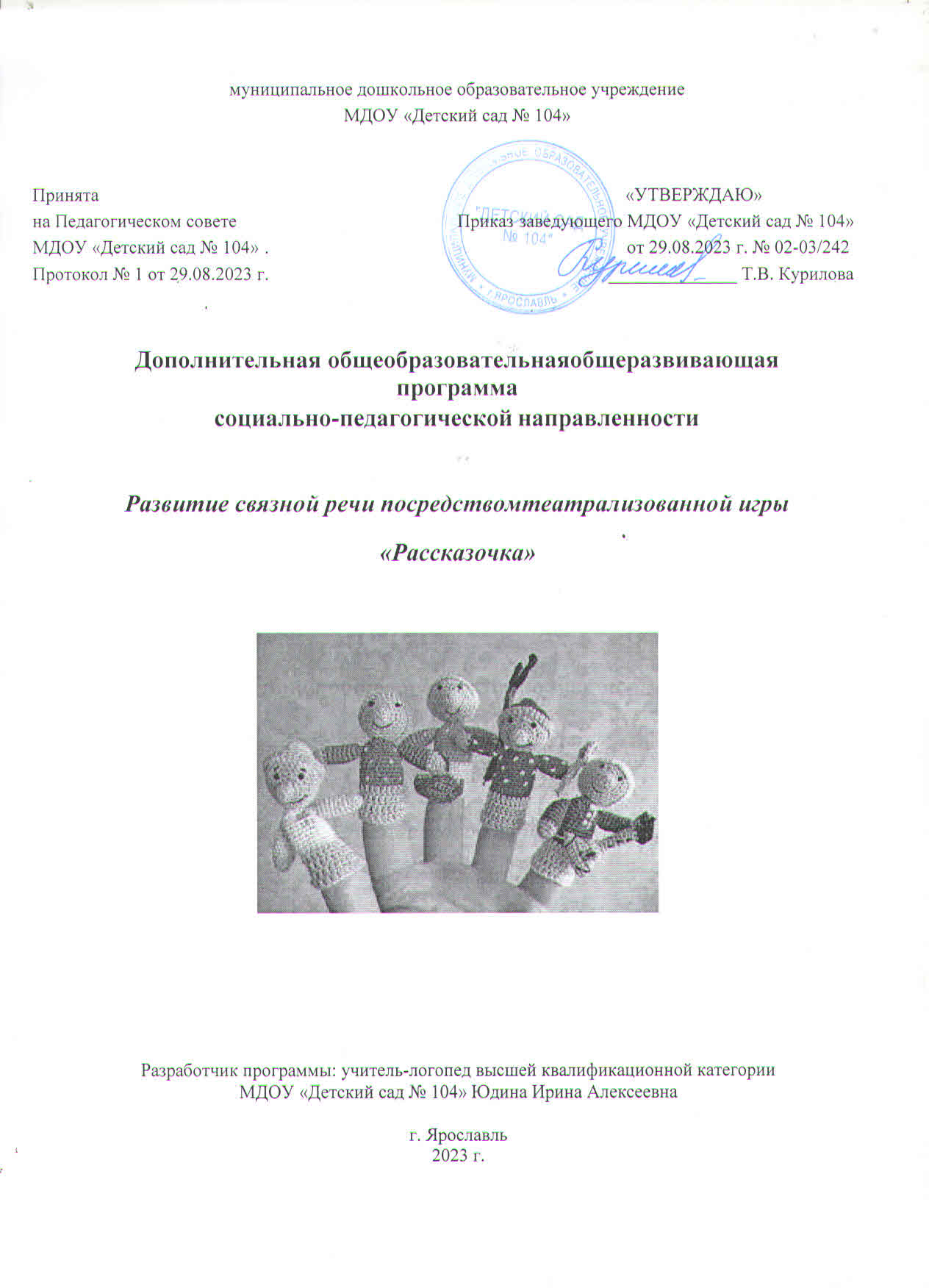 ОГЛАВЛЕНИЕ Целевой разделПояснительная запискаЦель и задачи реализации «Программы».Нормативно-правовые документы.Характеристика, значимая для разработки и реализации «Программы».Принципы и подходы к формированию «Программы».Планируемые результаты освоения «Программы»Целевые ориентиры освоение «Программы» детьми 5 – 7 летСодержательный разделОписание образовательной деятельностиНаправления работы.Педагогические ориентиры.Подготовительный этап работы.Основной этап работы.Организационный разделСтруктура образовательного процессаСистема занятий (блоки).Календарно-тематический план.Организация предметно-развивающей среды.Литература.Целевой раздел2Пояснительная запискаНевозможно переоценить роль родного языка, который помогает детям осознанно воспринимать окружающий мир и является средством общения. Процесс развития речи предполагает освоение не только содержательной, но и образной, эмоциональной стороны языка. Психолог и философ С. Л. Рубинштейн в труде «К психологии речи» писал: «Чем выразительней речь, тем более она речь, а не только язык, потому что чем выразительней речь, тем больше в ней выступает говорящий; его лицо, он сам». Выразительность он рассматривал как качественную характеристику речи, которая тесно связана с проявлением индивидуальности человека. Соответственно использование детьми разнообразных средств выразительности речи – важнейшее условие своевременного интеллектуального, речевого, литературного и художественного развития. Выразительность речи развивается в течении всего дошкольного возраста: от непроизвольной эмоциональной у малышей к интонационной речевой у детей средней группы и к языковой выразительности речи у детей старшего дошкольного возраста.Понятие «выразительность речи» имеет интегрированный характер и включает в себя вербальные (интонация, лексика и синтаксис) и невербальные (мимика, жесты, поза) средства. Для развития выразительной стороны речи необходимо создание таких условий, в которых каждый ребёнок мог бы проявить свои эмоции, чувства, желания и взгляды, чётко формулировать свои мысли, образно и логически рассказывать о своих переживаниях, планах, причём не только в обычном разговоре, но и публично, не стесняясь присутствия посторонних слушателей.В этом огромную помощь оказывают театрализованные игры, воспитательные возможности, которой очень широки. Играя в театр, дети знакомятся с окружающиммиром через образы, краски, звуки. Учатся умело отвечать на поставленные вопросы, думать, анализировать, делать выводы и обобщения. С умственным развитием тесно связано и совершенствование речи. У детей активизируется словарь, совершенствуется звуковая сторона речи, грамматический строй, связная речь, которая вбирает в себя все достижения ребёнка в общем развитии, овладение родным языком, культурой общения. Ребёнок-дошкольник учиться через сказку пересказывать готовые образцы связных высказываний, Театральная кукла поможет самостоятельно составить разнообразные рассказы повествовательного, описательного, объяснительного и творческого характера.Собственные высказывания, ответы на вопросы, образно и логически рассказывать о своих переживаниях, заставит малыша ясно, чётко, понятно изъясняться.3Программа «Развитие связной речи посредством театрализованной игры» содержит материал для организации образовательной деятельности с детьми старшего дошкольного возраста (5 – 7 лет). «Программа» предусматривает включение в образовательную деятельность детей, как с нормой, так и с недостатками речевого развития (дети с ТНР).В основе «Программы» лежит психолингвистический подход к речевой деятельности как к многокомпонентной структуре, включающей семантический, лексический, морфологический и фонетический компоненты, предполагающей интенсивный пути развития и формирование «чувства языка».Планирование «Программы» составлено на основе:Программы Т.Б.Филичевой и	Г.В.Чиркиной « Коррекционное обучение и воспитание детей 5-ти летнего возраста с общим недоразвитием речи».Адаптированная примерная основная образовательная программа для дошкольников с тяжёлыми нарушениями речи. Под ред. проф. Л. В. Лопатиной.Программа и методические рекомендации. Маханева М. Д. Театрализованные занятия в детском саду.Ткаченко Т. А. Задания и упражнения по развитию связной речи. Систематизированы с учётом авторского подхода, рекомендовано Министерством образования РФ.Петрова Т. И., Сергеева Е. Л., Петрова Е. С. Театрализованные игры в детском саду. Разработка занятий для всех возрастных групп с методическими рекомендациями.Т. А. Ткаченко. Программа «Развитие связной речи у дошкольников 4 – 7 лет».Ушакова О. С. Программа развития речи детей дошкольного возраста в детском саду.Кроме того, образовательная деятельность регулируется нормативно-правовыми документами:Федеральный государственный образовательный стандарт дошкольного образования. Приказ Минобрнауки России от 17.10201 № 1155.Постановления Главного санитарного врача Российской Федерации от 15. 05. 2013 № 26 г. Москва «Об учреждении СанПин 2.4.1.3049-13 «Санитарно-эпидемиологические требования к устройству, содержанию и организации режима работы дошкольных образовательных организаций».Приказ Министерства образования и науки Российской Федерации (Минобрнауки России) от 30.08.2013 № 1014 г. Москва «Об учреждении порядка организации и осуществления образовательной деятельности по основным общеобразовательным программам –4образовательным программам дошкольного образования».Типовое положение о специальном (коррекционном) образовательном учреждении для обучающихся, воспитанников с отклонениями в развитии (с дополнениями и изменениями, внесёнными в «Положение» за 2000 – 2005 г.)Приказ Министерства образования и науки Российской Федерации от 17 октября 2013 г.№ 1155 г. Москва «Об утверждении федерального государственного образовательного стандарта дошкольного образования».Федеральный закон от 29.12.2012 № 273-ФЗ «Об образовании в РФ».Устав МДОУ « Детский сад № 104» г. Ярославль.Конвенция о правах ребенка от 20.11.1989г.Цели и задачи реализации «Программы»Цель реализации «Программы» - использование театрализованных игр в качестве вспомогательного средства в развитии связной речи у детей старшего возраста с нормой и недостатками речевого развития.Задачи «Программы»:Обучить вербальным и невербальным видам общения.Учить владеть театральной куклой, игрушкой, предметами и всеми доступными видами театра при составлении рассказов, пересказа стихотворного текстаНаучить детей пользовать разнообразными выразительными средствами в их сочетании (речь, напев, мимика, пантомимика, движения);Совершенствовать	логическое	мышление,	воображение,	внимание,	память, познавательную активность и творческие способности ребёнка.Создать благоприятные условия для развития детей в соответствии с их возрастными и индивидуальными особенностями и склонностями.Создать положительный эмоциональный настрой, снятие напряжённости, решение конфликтных ситуаций через игру.Принципы и подходы к формированию «Программы»В «Программе» учитываются:возрастная адекватность дошкольного образования;индивидуальные потребности ребёнка, связанные с его жизненной ситуацией и состоянием здоровья;содержательность занятий, разнообразие тематики и методов работы.5сотрудничество детей друг с другом и со взрослыми;обеспечение баланса между совместной и индивидуальной деятельностью детей;предоставление права и свобода выбора;создание условий для моделирования, поиска и экспериментирования.Характеристика, значимая для разработки и реализации «Программы»У детей старшего дошкольного возраста развитие речи достигает довольно высокого уровня. Большинство детей правильно произносят звуки родного языка, могут регулировать силу голоса, темп речи, интонацию вопроса, радости, удивления. У ребёнка накапливается значительный запас слов. Продолжается обогащение лексики (словарного запаса, совокупности слов, употребляемых ребёнком), однако особое внимание уделяется её качественной стороне: увеличению лексического запаса словами сходного (синонимы) или противоположного (антонимы) значения, а также многозначными словами.В старшем дошкольном возрасте в основном завершается важнейший этап развития речи детей – усвоение грамматической системы языка. Возрастает удельный вес простых распространённых, сложносочинённых и сложноподчинённых предложений. У детей вырабатывается критическое отношение к грамматическим ошибкам, умение контролировать свою речь. Дети старшего дошкольного возраста активно осваивают построение разных типов текстов: описания, повествования, рассуждения. В процессе развития связной речи дети начинают также активно пользоваться разными способами связи слов внутри предложения, между предложениями и между частями высказывания, соблюдая при этом его структуру. Вместе с тем можно отметить и другие особенности в речи старших дошкольников. Отдельные дети не произносят правильно все звуки родного языка (чаще всего сонорные и шипящие звуки), не умеют пользоваться интонационными средствами выразительности, регулировать скорость и громкость речи в зависимости от ситуации, допускают ошибки в образовании разных грамматических форм (родительный падеж множественного числа имён существительных, согласование существительных с прилагательными, словообразование). Вызывает затруднение правильное построение сложных синтаксических конструкций, что приводит кнеправильному соединению слов в предложении между собой при составлении связного высказывания.Что касается развития связной речи, основные недостатки относятся к неумению 6построить связный текст, используя все структурные элементы (начало, середину, конец), и соединять различными способами цепной и параллельной связи части высказывания.Характеристика дошкольников с тяжёлым нарушением речи (ТНР)Дошкольники с тяжёлым нарушением речи (ТНР) – дети с общим недоразвитием речи III уровня речевого развития, который характеризуется наличием развёрнутой фразовой речи с выраженными элементами лексико-грамматического и фонетико- фонематического недоразвития.Дети свободно общаются с окружающими, но нуждаются в постоянной помощи родителей, воспитателей, вносящих в их речь соответствующие пояснения.В самостоятельной речи звуки звучат недостаточно чётко. При этом характерным является следующее:Недифференцированное произнесение свистящих, шипящих звуков аффрикат и соноров (сяпоги, сяйник,сяпля)Замена нескольких звуков другими, более простыми по артикуляции. Чаще это относится к замене соноров (палоход, тотна – сосна, дук – жук).Нестойкое употребление звука, когда в разных словах он произносится различно (паяход – пароход, люка – рука).Смешение звуков. Изолированно произносят звуки верно, а в словах и в предложениях – взаимозаменяют.У детей отмечается нечёткое произнесение звука ы, недостаточное озвончение согласных б, д, г в словах и в предложениях, а также замены и смешения звуков к – г – х – т – д – дь – й .Проявляется фонематическое недоразвитие в несформированности процессов дифференциации звуков. Недоразвитие фонематического восприятия при выполнении элементарных действий звукового анализа.Отмечаются ошибки в передаче слоговой структуры слов. Правильно повторяют за логопедом сложные слова, в самостоятельной речи – сокращают количество слогов.Ошибки при передача звуконаполняемости слов: перестановки и замены звуков и слогов, сокращение при стечении согласных (саф – шарф).Бедный активный словарь. Это проявляется при изучении предметного, глагольного словаря и словаря признаков.7Преобладают лексические ошибки в неправильном употреблении слов в речевом контексте (широкий – большой). Дети не понимают и не могут показать, как перелетать, перепрыгивать, кувыркаться. Не знают названия оттенков цветов (оранжевый, серый, голубой), плохо различают форму предметов.В словаре мало обобщающих понятий. Редко используются антонимы, отсутствуют синонимы. Дети затрудняются в образовании существительных с помощью уменьшительно-ласкательных суффиксов. Много ошибок допускают при употреблении приставочных глаголов.В картине аграмматизма выявляются стойкие ошибки при согласовании прилагательного с существительным в роде и падеже (Я иглаю синей мятей. У меня нет синей мяти). Ошибки в согласовании числительного с существительными (пять руки, руках). Ошибки в употреблении предлогов.При пересказе дети ошибаются в передаче логической последовательности событий, пропускают отдельные звенья, «теряют» действующих лиц.Рассказ-описание малодоступен для детей: они ограничиваются перечислением отдельных предметов и их частей.Отмечается у детей недостаточная устойчивость внимания, ограниченные возможности его распределения. Снижена вербальная память и продуктивность запоминания. Отстают в развитии наглядно-образной сферы мышления. Отстают в развитии двигательной сферы, что проявляется в недостаточности в виде плохой координации сложных движений, снижение скорости и ловкости выполнения движений.Наблюдаются особенности в формировании мелкой моторике рук. Это проявляется в недостаточной координации пальцев рук.Планируемые результаты освоения «Программы»Материал, включённый в «Программу» усилит у детей творческие и речевые возможности, повысится умственный возраст. Поможет у каждого ребёнка грамотно сопровождать его интенсивное развитие, пробудить скрытый потенциал, резервы, способности, нестандартность.Целевые ориентиры освоение «Программы» детьми 5 – 6 летРебёнок:- проявляет мотивацию к занятиям;понимает и употребляет слова, обозначающие названия предметов, действий, признаков, состояний, свойств, качеств;использует слова в соответствии с коммуникативной ситуацией;8различает	словообразовательные	модели	и	грамматические	формы	слов	в импрессивной речи;использует	в	речи	простейшие	виды	сложносочинённых	предложений	с сочинительными союзами;пересказывает (с помощью взрослого) небольшую сказку, рассказ;составляет	описательный	рассказ	по	вопросам	(с	помощью	взрослого), ориентируясьна игрушки, картинки, из личного опыта;-различает на слух ненарушенные и нарушенные в произношении звуки;использует различные виды интонационных конструкций.Целевые ориентиры освоение «Программы» детьми 6 – 7 летРебёнок:обладает сформированной мотивацией к школьному обучению;усваивает значение новых слов на основе углублённых знаний о предметах и явлениях окружающего мира;употребляет	слова,	обозначающие	личные	характеристики,	с	эмотивным значением, многозначные;умеет подбирать слова с противоположным и сходным значением;умеет осмысливать образные выражения и объяснять смысл поговорок;правильно	употребляет	грамматические	формы	слова;	продуктивные	и непродуктивные словообразовательные модели;умет подбирать однокоренные слова, образовывать сложные слова;умеет строить простые распространенные предложения; предложения с однокоренными членами; простейшие виды сложносочинённых и сложноподчинённых предложений; сложноподчинённых предложений с использованием подчинительных союзов;составляет различные виды описательных рассказов, текстов (описание, повествование, с элементами рассуждения) с соблюдением целостности и связности высказывания;умеет составлять творческие рассказы;- правильно произносит звуки (в соответствии с онтогенезом);9Содержательный разделОписание образовательной деятельности.Программа является комплексной, с приоритетным направлением социально – личностного развития детей. В Программе предусмотрена интеграция образовательных областей:«Социально-коммуникативное развитие». Воспитываются дружеские взаимоотношения между детьми, развивается умение самостоятельно объединяться для совместной игры и труда, заниматься самостоятельно выбранным делом, договариваться, помогать друг другу. Воспитывается организованность, дисциплинированность, коллективизм, уважение к старшим. Формируются такие качества, как сочувствие, отзывчивость, справедливость, скромность. Развиваются волевые качества. Дети включаются в систему социальных отношений через образы своих героев. Они «проживают» жизнь своего персонажа, «примеряют» на себя его характер, учатся оценивать поступки героев художественного произведения.«Познавательное развитие». Углубляются знания детей о театре как о виде искусства, о его истории, театральных профессиях и т.д.«Речевое развитие». Развивается чёткая, ясная дикция, ведется работа над развитием артикуляционного аппарата с использованием скороговорок, чистоговорок, потешек. Происходит развитие всех сторон речи. Активизируется словарь, совершенствуется звукопроизношение, дети учатся выстраивать диалоги. Через знакомство с художественными произведениями различных жанров происходит приобщение детей к словесному искусству, развитие литературной речи.«Художественно-эстетическое развитие». Развивается эмоциональная восприимчивость, эмоциональный отклик на литературные и музыкальные произведения, красоту окружающего мира, произведения искусства. В процессе совместного с детьми изготовления атрибутов, различных видов кукольных театров, элементов костюмов к выбранной для разыгрывания сказке у детей происходит развитие продуктивной деятельности, творческих способностей, приобщение к изобразительному искусству.Направления работы с детьми 5 – 6 летЗадача: формировать у детей	способность  к усвоению элементарных языковых закономерностей.10Содержание занятий направлено на:совершенствование механизмов сенсомоторного уровня и формирование механизмов языкового уровня речевой деятельности в процессе расширения импрессивного и экспрессивного словаря детей, развитие навыков понимания и употребления грамматических форм слова и словообразовательных моделей, а также различных типов синтаксических конструкций;закрепление умения детей правильно и отчётливо называть предмет, действия, признаки, качества и состояния, отвечать на вопросы, самостоятельно моделировать собственные речевые высказывания;развитие коммуникативной функции речи.Педагогические ориентиры:развивать произвольность мыслительной деятельности детей и формировать её основные компоненты;способствовать развитию у детей заинтересованности в деятельности, накоплению знаний, формированию навыков самоконтроля; поддерживать эмоциональное состояние детей;совершенствовать кинестетическую и кинетическую основу движений детей в процессе развития общей, ручной и артикуляционной моторики;расширять возможности понимания детьми речи параллельно с расширением их представлений об окружающей действительности и формированием познавательной деятельности;обогащать предметный (существительные), предикативный (глаголы) и адъективный (прилагательные) словарь импрессивной и экспрессивной речи;формировать грамматические стереотипы словоизменения и словообразования в импрессивной и экспрессивной речи;формировать синтаксические стереотипы и работать над усвоением синтаксических связей в составе предложения;учить детей включать в повествование элементы описаний действующих лиц, природы, диалоги героев рассказа, соблюдая последовательность рассказывания;расширять	возможности	участие	детей	в	диалоге,	формировать	их монологическую речь;осуществлять коррекцию нарушений дыхательной и голосовой функций;создавать благоприятные условия для последующего формирования функций фонематической системы;11Подготовительный этап работыФормирование	произвольного слухового и зрительного	восприятия, внимания и памяти, зрительно-пространственных представлений.Обучение определению пространственных отношений.Выделение ведущей руки и ориентировка в схеме собственного тела.Обучение	определению	расположения	предмета	по	отношению	к	себе, ориентировке на плоскости.Совершенствовать умения слушать и ориентироваться в звуках окружающего мира, различать звуки по силе и высоте.Формирование кинестетической и кинетической основы движений в процессе развития общей, ручной и артикуляционной моторики.Развитие основных качеств движений: объёма, точности, темпа, активности, координации.Развитие кинестетической организации пальцев рук на основе зрительного восприятия.Формирование кинестетической основы артикуляционных движений.Развитие движений мимической мускулатуры по подражанию и словесной инструкции.Развитие произвольности мыслительных операций (умения слушать, понимать и чётко выполнять указания взрослого, действовать в соответствии с правилом, использовать образец).Развитие операций анализа, синтеза, сравнения, обобщения, классификации.Формирование наглядно-образных представлений, обучение	воссозданию на основе зрительного соотнесения частей (составление целого из частей и т.д.)Развитие способностей на основе анализа ситуаций устанавливать причинно- следственные зависимости, делать обобщение («Последовательные картинки»,«Времена года»).Формирование умения составлять рассказ по серии последовательных картинок, вербально обосновав своё решение.Обучение пониманию смысла загадок с использованием наглядной опоры.12Основной этап работыФормирование синтаксической структуры предложения.Развитие умения правильно строить простые распространенные предложения, согласовывать слова в предложении.Обучению распространению предложений за счёт однородных членов.Обучению употреблению простейших видов сложносочинённых и сложноподчинённых предложений с использованием сочинительных союзов (а, но, и) и подчинительных союзов (что, чтобы).Формирование связной речи.Обучению пересказу хорошо знакомых и незнакомых сказок и рассказов.Обучение самостоятельному описанию описательных рассказов.Обучение составлению повествовательных рассказов по серии сюжетных картинок (по вопросам, по образцу, по плану и самостоятельно).Обучение составлению рассказа из личного опыта.Театрализованные игрыПедагогические ориентирыстимулировать желание детей включиться в спектакль, дополняя отдельные фразы в диалогах героев, развивать навыки эмоционального общения детей друг с другом и со взрослыми;продолжать учить детей имитировать движения, голоса, «преображаться» в процессе театрализованных игр;учить детей говорить от имени персонажа, отражая его подлинные намерения (Что задумал сделать? Что сказал? Что сделал?)учить детей использовать предметы в новом значении, исходя из игровой ситуации;формировать игровые действия детей с изображением предметов и предметами- заместителями, имеющими внешнее сходство с заменяемыми предметами и отличающими от реальных;развивать умения детей имитировать движения в пластике в соответствии с эмоциональным состоянием персонажа, входя в образы животных (домашних и диких), птиц (цыплёнка, курицы, воробья), растения (цветка, дерева), насекомых (бабочки, паучка), солнца, изображая работу двигателей (поезда, автомашины, самолёта);13уточнять представления детей о различных ролях (кошки, собаки, курочки, медведя, лисы, зайца, ежа);продолжать учить детей принимать на себя роль, удерживать её до конца игры, строить ролевое поведение);учить детей самостоятельно выбирать для игры-драматизации игрушку, соответствующую тексту потешки, песенки, стихотворения, сказки (мяч, кубик, крылья бабочки, крылья для жука, шапочку для курочки, цыплёнка);формировать у детей невербальные (мимику, пантомимику, жест) и вербальные средства общения;учить детей технике превращений (по-другому двигаться, говорит, менять выражение лица);учить детей наблюдать за действиями партнёров в игре;развивать пространственно-временную ориентировку детей;учить детей давать простые словесные характеристики главным и второстепенным героям театрализованных игр по сюжетам сказок и стихотворений;Основное содержаниеИгры-имитации последовательных действий человека, животных и птиц в соответствии с заданной ситуацией для театрализации и демонстрации основных эмоций человека.Разыгрывание несложных представлений по сюжетам знакомых литературных произведений, используя выразительные средства (мимику, жесты, интонацию).Игры-имитации образов сказочных персонажей в соответствии с сюжетом произведения.Игры-импровизации по сюжетам сказок, рассказов, стихотворений.Игровые импровизации с театральными куклами, игрушками, бытовыми предметами.Использование в театральных играх построек, ширм, мягких модулей. Разыгрывание вместе с детьми ситуаций по сюжетам сказок, стихотворений,потешек в песочном ящике с использованием объёмных и плоскостных фигурок, природного материала.Изготовление простых атрибутов для театрализованных игр.14Направления работы с детьми 6 – 7 летЗадача: развитие связной речи детей на основе дальнейшего расширения и уточнения словаря импрессивной и экспрессивной речи, возможности дифференцированного употребления грамматических форм слова и словообразовательных моделей, различных синтаксических конструкций.Содержание занятий направлено на:совершенствование механизмов языкового уровня речевой деятельности;переработку	накопленных	знаний,	формирование	умений	устанавливать причинно-следственные связи между событиями и явлениями;расширение и уточнения понятий и представлений, словаря импрессивной и экспрессивной речи;накопление и осознание языковых явлений, формирование языковых обобщений;Педагогические ориентиры:работать над совершенствованием процессов слухового и зрительного восприятия, внимания, памяти, мыслительных операций анализа, синтеза, сравнения, обобщения, классификации;развивать общую, ручную, артикуляционную моторику;расширять возможности понимания детьми речи параллельно с расширением их представлений об окружающей действительности и формированием познавательной деятельности;расширять объём импрессивной и экспрессивной речи, уточнять предметный (существительные), предикативный (глаголы) и адъективный (прилагательные) словарь;вести работу семантической структуры слова, организации семантических полей;совершенствовать восприятие, дифференциацию и навыки употребления детьми грамматических форм слова и словообразовательных моделей, различных типов синтаксических конструкций;совершенствовать навыки связной речи детей;Подготовительный этап речевой работыФормирование мыслительных операций анализа, синтеза, сравнения, обобщения, классификации.15Формирование логического мышления.Развитие анализа, сравнения, способности выделять существенные признаки и мысленно обобщать их по принципу аналогии.Обучение активной поисковой деятельности.Обучение самостоятельному определению существенного признака.Формирование конкретны, родовых, видовых понятий и общих представлений различной степени обобщённости.Учить обобщать конкретные понятия с помощью родовых понятий, через абстрактное родовое понятие, через выделение различия и сходство («Назови одним словом», «Сравни предметы»).Обучение мысленному установлению связей, объединению предметов, их частей или признаков («Сложи картинку»).Формировать умения устанавливать причинно-следственные зависимости.Обучение пониманию иносказательного смысла загадок без использования наглядной опоры.Основной этап речевой работыФормирование синтаксической структуры предложения.Развитие умения правильно строить простые распространенные предложения, предложения с однородными членами, простейшие виды сложносочинённых и сложноподчинённых предложений.-Обучению употреблению сложноподчинённых предложений с использованием подчинительных союзов (потому что, если, когда, так как).Формирование связной речи.Обучению пересказу хорошо знакомых и незнакомых сказок и рассказов.Обучение самостоятельному описанию описательных рассказов (по игрушке, картинам, на темы из личного опыта).Обучение составлению различных типов текстов (описание, повествование, с элементами рассуждения)Обучение творческому рассказыванию.Театрализованные игрыПедагогические ориентирыприобщать детей к театральной культуре, знакомить, учить выбирать сюжеты для театральных игр;16учить детей имитировать движения, голоса, преображаться в процессе театрализованных игр;учить детей использовать предметы в новом значении, исходя из игровой ситуации;учить детей подробно характеризовать главных и второстепенных героев игры;учить детей пересказывать произведения от лица разных персонажей, используя языковые (эпитеты, сравнения, образные выражения и интонационно-образные модуляция голоса, интонация средства выразительности речи;учить детей согласовывать свои действия с партнёрами, проявлять творческую активность;развивать в процессе режиссерской игры игровые действия с изображениями предметов и предметами-заместителями, имеющими внешнее сходство с реальными предметами, но в чём-то отличающимися от них;учить детей готовить сцену, декорации, театральных кукол и простые костюмы к театральным играм и детским спектаклям вместе со взрослыми;учить детей формулировать главную идею литературного произведения и давать словесные характеристики главным и второстепенным героям.Основное содержаниеИгры-имитации последовательных действий человека, животных и птиц в соответствии с заданной ситуацией для театрализации и демонстрации различных эмоций человека.Разыгрывание представлений по сюжетам литературных произведений. Используя выразительные средства мимику, жесты, интонацию. Игры-импровизации образов сказочных персонажей в соответствии с сюжетом произведения.Игры-импровизации по сюжетам сказок, рассказов и стихотворений.Игровые	импровизации	с	театральными	куклами,	игрушками,	бытовыми предметами под музыку, во время чтения сказок, потешек, стихов.Использование	в	театральных	играх	построек,	создаваемых	по	сюжету литературных произведений.Разыгрывание детьми	ситуаций по сюжетам сказок, стихотворений в песочном ящике с использованием объёмных и плоскостных фигурок, природного материала.Организационный раздел17Структура образовательного процессаОбразовательная деятельность с детьми по «Программе» рассчитана на два года по 36 часов (общее количество – 72 часа). Все занятия включены в календарно-тематический план (приложение 1). Дополнительный речевой дидактический материал (приложение 2). Занятия проводятся один раз в неделю, включая теоретические и практические задания. Тип занятий подгрупповой. Система обучения строиться на основе программы и методических рекомендаций по театрализованной деятельности в детском саду Маханёвой М. Д., Т. А. Ткаченко. Задания и упражнения по развитию связной речи. Систематизированы с учётом авторского подхода, рекомендовано Министерством образования РФ.Занятия включают в себя 10 блоков:Составление рассказов по наблюдательным действиям.Составление рассказов по нескольким сюжетным картинам.Составление рассказов по прослушанному тексту и картине.Составление рассказов по одной сюжетной картине.Составление рассказов по памяти.Составление рассказов по символам.Составление рассказов по схемам.Составление рассказов по натуральным предметам.Составление рассказов по предметным картинкам.Составление рассказов по заданным словам.В каждом блоке упражнений выделены три уровня сложности.Первый уровень содержит упражнения, не требующие от ребёнка большой самостоятельности и инициативы.На втором уровне в упражнениях появляются элементы фантазирования, творчества.Упражнения третьего уровня целиком рассчитаны на активизацию творческих способностей, инициативы и фантазии малыша, выход за границы привычного.Особенности организации развивающей предметно-пространственной среды.Театрально-игровое оборудование: большая складная ширма, маленькая ширма для настольного театра, фланелеграф, простейшие декорации, коврики для режиссёрской игры.18Разные виды кукольного театра: театр картинок, театр игрушки, театр масок, пальчиковый, театр Би-ба-бо, настольный театр.Технические средства обучения: аудиозаписи музыкальных произведений, записи звукошумовых эффектов, музыкальные игрушки, видео-фонотеки литературных произведений.«Волшебные вещи»:волшебные ларец, шкатулка, коробочка (для обыгрывания появления героев, какой либо вещи, сюрпризного момента);волшебный колпачок (обладатель его становится невидимым, может незаметно наблюдать за всеми), используется в играх на развитие чувства веры в предлагаемые обстоятельства;волшебная дудочка (играет – все танцуют, не могут остановиться);волшебная	палочка	(для	перевоплощения,   снятия	зажатости   и	робости	при исполнении роли, для изменения сюжета);волшебный мешочек (из которого можно достать любую вещь, а также для беспредметного обыгрывания, и для развития фантазии);волшебный стаканчик (в нем может быть любой напиток – обыгрывание этюдов на память физических действий, развитие мимики);волшебная маска (превращение в любого героя, действие от его имени);волшебное зеркальце (ребенок превращается и видит себя в зеркале тем, кем захочет), используется для описательного рассказа, для развития связной речи, фантазии, воображения;волшебная	скатерть	(дети	используют	в	сюжетной	игре	для	изображения имитационных движений в этюдах «За столом», «Очень вкусно» и т.д.) на развитиемимики, жеста;волшебные башмачки, тапочки (с их помощью можно быстро бегать, высоко прыгать, хорошо танцевать).19Приложение 1.КАЛЕНДАРНО-ТЕМАТИЧЕСКИЙ ПЛАН ПРОГРАММЫПЕРВЫЙ ГОД ОБУЧЕНИЯСЕНТЯБРЬСОСТАВЛЕНИЕ РАССКАЗОВ ПО НАБЛЮДАЕМЫМ ДЕЙСТВИЯМОКТЯБРЬСОСТАВЛЕНИЕ РАССКАЗОВ ПО НЕСКОЛЬКИМ СЮЖЕТНЫМ КАРТИНКАМОЯБРЬСОСТАВЛЕНИЕ РАССКАЗОВ ПО ПРОСЛУШЕННОМУ ТЕКСТУ И КАРТИНЕДЕКАБРЬСОСТАВЛЕНИЕ РАССКАЗОВ ПО ПРОСЛУШЕННОМУ ТЕКСТУ И КАРТИНЕЯНВАРЬСОСТАВЛЕНИЕ РАССКАЗОВ ПО ОДНОЙ СЮЖЕТНОЙ КАРТИНЕФЕВРАЛЬСОСТАВЛЕНИЕ РАССКАЗОВ ПО ОДНОЙ СЮЖЕТНОЙ КАРТИНЕМАРТСОСТАВЛЕНИЕ РАССКАЗОВ ПО ОДНОЙ СЮЖЕТНОЙ КАРТИНЕАПРЕЛЬСОСТАВЛЕНИЕ РАССКАЗОВ ПО ПАМЯТИМАЙСОСТАВЛЕНИЕ РАССКАЗОВ ПО ПАМЯТИКАЛЕНДАРНО-ТЕМАТИЧЕСКИЙ ПЛАН ПРОГРАММЫВТОРОЙ ГОД ОБУЧЕНИЯСЕНТЯБРЬСОСТАВЛЕНИЕ РАССКАЗОВ ПО СИМВОЛАМОКТЯБРЬСОСТАВЛЕНИЕ РАССКАЗОВ ПО СХЕМАМНОЯБРЬСОСТАВЛЕНИЕ РАССКАЗОВ ПО СХЕМАМДЕКАБРЬСОСТАВЛЕНИЕ РАССКАЗОВ ПО НАТУРАЛЬНЫМ ПРЕДМЕТАМЯНВАРЬСОСТАВЛЕНИЕ РАССКАЗОВ ПО НАТУРАЛЬНЫМ ПРЕДМЕТАМФЕВРАЛЬСОСТАВЛЕНИЕ РАССКАЗОВ ПО ПРЕДМЕТНЫМ КАРТИНКАММАРТСОСТАВЛЕНИЕ РАССКАЗА ПО ЗАДАННЫМ СЛОВАМАПРЕЛЬСОСТАВЛЕНИЕ РАССКАЗА ПО ЗАДАННЫМ СЛОВАММАЙСОСТАВЛЕНИЕ РАССКАЗА ПО ЗАДАННЫМ СЛОВАМСписок литературыАлексеева М.М., Яшина В.И. Методика развития речи и обучения родному языку дошкольников. М.: Академия, 2000Артемова Л.В. Театрализованные игры дошкольников. М., 1991.Арушанова А.Г. Речь и речевое общение детей: Книга для воспитателей детского сада. – М.: Мозаика-Синтез, 2002Бородич А.М. Методика развития речи детей. М.: Просвещение, 1981Венгер Л.А., Мухина В.С. Психология. – М.: Просвещение, 1988Веракса Н.Е., Веракса А.Н. Развитие ребенка в дошкольном детстве: пособие для педагогов дошкольных учреждений. М., 2006.Выготский Л. С. Воображение и творчество в детском возрасте. Психологический очерк: книга для учителя. М: Просвещение, 1981.Гайворонская Т.А., Деркунская В.А. Развитие эмпатии у старших дошкольников в игре.– М.: Центр педагогического образования, 2007Гербова В.В. Занятия по развитию речи в средней группе детского сада. – М.: Мозаика- Синтез, 2005Гербова В.В. Развитие речи. Художественная литература 4-5 л. – М.: Мозаика-Синтез, 2005Губанова Н.Ф. Игровая деятельность в детском саду: программа и методические рекомендации. М., 2006.Детство: Программа развития и воспитания детей в детском саду / Под ред. Т. И. Бабаевой, З.А.Михайловой, Л.М.Гурович. – Спб.: Акцидент, 1996Елкина Н.В. Формирование связной речи у детей дошкольного возраста: Учебное пособие. Ярославль: Изд-во ЯГПУ, 2004Зацепина М.Б. Культурно-досуговая деятельность. М.: Педагогическое общество России, 2004Зацепина М.Б. Основы формирования общей культуры ребенка. Монография. М., 2004.Занятия по развитию речи в детском саду. Программа и конспект / Под ред. О.С.Ушаковой. – М.: Совершенство, 2001Карпинская Н.С. Художественное слово в воспитании детей (ранний и дошкольный возраст). – М.: Мозаика-синтез, 2003Карпова С.Н. Осознание словесного состава речи дошкольниками. – М., 1967Комарова Т.С. Детское художественное творчество: метод, пособие для воспитателей и педагогов. М., 2005.Леонтьев А.А. Высказывание как предмет лингвистики, психолингвистики и теории коммуникации // Синтаксис текста. – М., 1979. – С. 12.Леонтьев А.Н. Концепция детской игры. М.: Просвещение, 1980Леушина А.М. Развитие связной речи у дошкольников // Ученые записки ЛГПИ им А.И. Герцена. – 1941. – Т. 30. – С. 58.Максаков А.И. Правильно ли говорит ваш ребенок. – Мозаика-Синтез, 2005Максаков А.И. Учите, играя: Игры и упражнения со звучащим словом. – М.: Мозаика- Синтез, 2005Мелехова Л.В. Речь дошкольника и ее исправления. – М.: Просвещение, 1867Менджерицкая Д.В. Воспитателю о детской игре: пособие для воспитателя детского сада / Под ред. Т.А. Марковой. М., 1982.Мухина В.С. Детская психология. – М.: ООО «Апрель-Пресс», ЗАО «ЭКСМО-Пресс», 1999Нечаева О.А. Функционально-смысловые типы речи (описание, повествование, рассуждение). – Улан-Удэ: Бурятское книжное изд-во, 1974)Павлова А.Л. Проблемы диагностики речевого развития. – М., 1985Программа воспитания и обучения в детской игры под ред. М.А. Васильевой, В.В.Гербовой, Т.С.Комаровой. – М.: Издательский дом «Воспитание дошкольника», 2004Радина Е.И. Воспитание правильной речи у детей дошкольного возраста. – М.: Просвещение, 1968Развитие речи детей дошкольного возраста / Под ред. Ф.А.Сохина. – М.: Просвещение, 1984Рубинштейн С.Л. Основы общей психологии / АПН СССР: В 2 т. М.: Педагогика, 1989. Т. 1. С. 469.Соловьева О.И. Методика развития речи детей дошкольного возраста. – М.: Просвещение, 1988Сохин Ф.А. Задачи развития речи // Развитие речи детей дошкольного возраста / Под ред. Ф.А.Сохина. – М.: Просвещение, 1984Тихеева Е.И. Развитие речи детей раннего и дошкольного возраста. – М., 1981Ушакова О.С., Струнина Е.М. Методика развития речи детей дошкольного возраста. – М.: Владос, 2004Фурмина Л.С. Возможность творческих проявлений старших дошкольников в театрализованных играх: Монография / Под ред. Н.А. Ветлугиной. М., 1972.Эльконин Д.Б. Психология игры. М., 1978.Усова А.П. Роль игры в воспитании детей / Под ред. А.В. Запорожца. М., 1976Приложение 2Игровой дидактический материал.Русские народные потешки и прибаутки***Тит, иди молотить! — Брюхо болит.Тит, иди кисель есть! — Где моя большая ложка?***Лень, отвори дверь, сгоришь!Хоть сгорю, да не отворю.***Ну-ка, зайка, поскачи-поскачи!Отчего не поскакать? Поскачу!Лапкой, зайка, постучи-постучи!Отчего не постучать? Постучу!Ты на травку упади-упади!Отчего же не упасть — упаду.Полежи и отдохни-отдохни!Если надо отдохнуть — отдохну.***Егор, Егор, укажи свой двор!А вот мой двор, голубой забор.Зайка (Ф. Бобылев)Зайка, заинька, дружок, Посиди со мной часок.Ни минутки не могу — В гости к ежику бегу. Он вчера меня встречал, Есть морошку приглашал.УтроПросыпайся! — Просыпаюсь!Поднимайся! — Поднимаюсь!Умывайся! — Умываюсь!Обливайся! — Обливаюсь!Вытирайся! — Вытираюсь!Одевайся! — Собираюсь!И прощайся! — И прощаюсь!Кузнец (С. Маршак)Эй, кузнец-молодец! Захромал мой жеребец. Ты подкуй его опять.Отчего не подковать? Вот гвоздь, вот подкова. Раз, два! И готово!Английская народная песенка (в обработке С. Маршака)Купите лук, зеленый лук, Петрушку и морковку. Купите нашу девочку, Шалунью и плутовку!Не нужен нам зеленый лук, Петрушка и морковка. Нужна нам только девочка, Шалунья и плутовка.Гуля-Голубок (Удмуртская народная песенка)Гуля, сизый голубок! Сядь на ветку, на дубок!Я бы сел, да совушка, Нечесана головушка,Там глазками — луп-луп! А ножками — туп-туп!На дубок я не хочу, Я за речку полечу — Во зеленую долину, На веселую рябину.Подарок (И. Шевчук)На день рожденья Кактусу Подарок подарили.И поздравленья Кактусу Любезно говорили:Примите, милый Кактус, От нас сегодня в дар Прекрасный-распрекрасный Большой воздушный... БАХ!!!Рыжий кот и старушка-говорушкаРыжий кот, вернись к старушке, одинокой говорушке!Ни за что я не вернусь, под забором я свернусь: по утрам и вечерам в твоем доме тарарам!Не ходи ты под забор, с кем вести мне разговор? У старушки-го-ворушки рыжий кот — одна подружка!Я вернусь, но — чур-чур-чур! — не ругать за «мур-мур-мур»! У старушки-говорушки будет котик-говорушка.***Ты что делаешь?Ничего. А ты зачем?Тебе помогать пришел.Ты пирог съел? — Нет, не я!А еще хочешь? — Хочу.Ты пирог съел? — Нет, не я! А вкусный был? — Очень.***Где ты, брат Иван? — В горнице. А что делаешь? — Помогаю Петру.А Петр что делает? — Да на печи лежит.***Здравствуй, Филя! Здравствуй, Уля! Что мама прислала? Оладушки. Где они? Я их под лавку положил. Ах ты, Филя, чудак. А ты бы, Уля, как?Я бы их в печку положила, ты бы пришел, я бы тебя накормила. Ладно, в следующий раз так и сделаю.***Ножки, ножки, где вы были? За грибами в лес ходили.Что вы, ручки, работали?Мы грибочки собирали.А вы, глазки, помогали?Мы искали и смотрели, все пенечки оглядели.***Куда, Фома, едешь? Куда погоняешь? — Еду сено косить.На что тебе сено? — Коровок кормить.На что тебе коровки? — Молоко доить.А зачем молоко? — Ребяток кормить.Кисонька-мурысонькаКисонька-мурысонька, где была? — Коней пасла.Где кони? — За ворота ушли.Где ворота? — Огонь сжег.Где огонь? — Вода залила.Где вода? — Быки выпили.Где быки? — За гору ушли.Где гора? — Черви источили.Где черви? — Утки склевали.КисонькаКисонька-мурысонька, ты где была? — На мельнице.Кисонька-мурысонька, что там делала. — Муку молола.Кисонька-мурысонька, что из муки пекла? - Прянички.Кисонька-мурысонька, с кем прянички ела? — Одна.Не ешь одна, не ешь одна.Волк и лисаСерый волк в густом лесу встретил рыжую лису.Лизавета, здравствуй!Как дела, Зубастый?Ничего идут дела, голова еще цела.Где ты был?На рынке.Что купил?Свининки.Сколько взяли?Шерсти клок, ободрали правый бок, хвост отгрызли в драке...Кто отгрыз?Собаки.Жив ли, милый куманек?Еле ноги уволок.Как твои, лиса, дела?На базаре я была.Что ты там видала?Уток я считала.Сколько было?Семь с восьмой.Сколько стало?Ни одной.Где же эти утки?У меня в желудке.***Уж как сладки гусиные лапки!А ты едал?Нет, не едал, а мой дядя видал, как наш барин едал.***Я медведя поймал! — Так веди сюда.Не идет. — Так сам иди.Да он меня не пускает.***Я девица-девица, Не пойду по водицу, Я волка боюсь, Я лисицы боюсь, Я медведя боюсь.Волк на работе. Лиса на болоте Платьице мыла, Валек опустила, Над пугливыми смеется, Хохолок трясется.Ква-ква-ква! (по Г. Демыкиной)Речка, мошки и трава, Теплый дождик! Ква-ква-ква!Хочешь ты сказать, лягушка, Здесь приятно?Ква-ква-ква!Неладно скроен, да крепко сшит (К. Ушинский)Беленький, гладенький зайчик ежу:Какое у тебя, братец, некрасивое, колючее платье!Правда, — отвечает еж, — но мои колючки спасают меня от зубов собаки и волка. Служит ли тебе так же твоя хорошенькая шкурка?Зайчик вместо ответа только вздохнул.Разговор зайца и лисыНадо мне, косой, побеседовать с тобой!Не могу, лиса, прости, надо мне себя спасти.От кого себя спасать? Здесь, в лесу густом, мы с тобой стоим вдвоем!От твоих, лиса, зубов, от твоих, лиса, усов, от хвоста и лисьих глаз. Веры нет к лисе у нас.Сорока и заяц (Н. Сладкое)Сорока. Вот бы тебе, Заяц, да лисьи зубы! Заяц. Э-э, Сорока, все равно плохо... Сорока. Вот бы тебе, Серый, да волчьи ноги! Заяц. Э-э, Сорока, невелико счастье... Сорока. Вот бы тебе, косой, рысьи когти!Заяц. Э-э, Сорока, что мне клыки да когти? Душа у меня все равно заячья...Кто пасется на лугу? (Ю. Черных)Далеко, далеко на лугу пасутся ко...Кони?Нет, не кони!Далеко, далеко на лугу пасутся ко...Козы?Нет, не козы!Далеко, далеко на лугу пасутся ко...Коровы?Правильно, коровы. Пейте, дети, молоко — Будете здоровы.Лягушонок (А. Берлова) Лягушонок чуть не плачет За советом к маме скачетЯ в воде, как рыбка, плыл, Головастиком я был,А теперь нигде в пруду Я свой хвостик не найду.Рассмеялась тут Квакушка, говорит:Ты стал лягушкой, Поменял ты хвост на лапы,Можешь прыгать вместе с папой.ПолянкаЛисичка.Над полянкой, над лесной Дует ветер озорной.Этот ветер очень мил:Он мне шерстку распушил!Бабочка.Светит солнышко с небес, Разговаривает лес,И приятная жара Начинается с утра!Зайчик.Веселая полянка, Душистые цветы! Зеленая полянка,Понравилась мне ты!Лягушка.День хорош? Какая чушь! Отвратительная сушь!Очень скверная погода:Нет ни сырости, ни луж! КваДидактические игры.Передай письмоЦель. Активизировать в речи детей различные варианты выражения просьбы.Материал. Разноцветные конверты, набор картинок. Ход игрыВ игре участвуют 5—7 детей. Они сидят на стульчиках в ряд. Воспитатель-почтальон вынимает из сумки конверт и говорит: «Письмо Саше». Названный ребенок садится на последний стул. Почтальон передает конверт по цепочке со словами: «Будь добр, передай письмо Саше» или «Ты не сможешь передать письмо Саше?» и т.п. Дети по цепочке передают письмо, повторяя сказанную воспитателем фразу. Получивший письмо благодарит. Игра продолжается. Воспитатель меняет варианты выражения просьбы.Усложнение. В дальнейшем игра предполагает присоединение к фразе речевого этикета обращения: «Вера, я тебя очень прошу, передай письмо...».Можно использовать в игре и дополнительные задания.Воспитатель. Письмо от Меховушки? Расскажи, пожалуйста, в кого она превратилась, какой она стала?Ребенок. Меховушка превратилась в тигренка. Тигренок одет в теплую шубу, потому что зима. Он играет с ребятами в снежки.Примечание. Во время игры необходимо следить, чтобы дети, передавая письмо, не забывали проговаривать просьбу. Примерные формулы выражения просьбы, используемые в игре:Если тебе нетрудно... — Будь добр...Ты не мог бы...? — Я тебя очень прошу...Сделай доброе дело, передай...Передай, пожалуйста...Справочное бюроЦели. Закрепить умение детей использовать разнообразные варианты просьбы: «Скажите, пожалуйста, где живут родители ежат? Будьте добры, подскажите адрес бельчат. Я хотел (а) бы узнать адрес волчат. Вы не поможете? Вы не могли бы сказать, как найти дом лисят?» и т.п.Формировать грамматически правильную речь: умение употреблять существительные, обозначающие детенышей животных во множественном числе родительного падежа.Материал. Картинки с изображениями детенышей животных; панно, на котором в два ряда (верхняя улица и нижняя) расположены разноцветные дома.Ход игрыВоспитатель рассказывает детям, что малыши — медвежата, бельчата, ежата, мышата и т.п.разбрелись	по	лесу,	потеряли	свой	дом.	Педагог	раскладывает	карточки	с изображениями детенышей лицевой стороной вниз, обращается к детям:Малыши сидят и плачут, не знают, как попасть домой. Давайте поможем им, узнаем в справочном зВюро, где они живут, и отведем их к маме. Кто хочет помочь малышам?Вызванный ребенок берет одну карточку, называет детенышей («У меня маленькие ежата»), воспитатель предлагает:Обратись, пожалуйста, в справочное бюро, тебе подскажут, где живут ежата. Не забудь о вежливости, обращаясь за справкой.В справочном бюро может работать воспитатель, или можно использовать крупную игрушку - куклу, мишку и т.п. На вопрос ребенка дают ответ: «Ежи проживают на нижней улице в зеленом домике».Ребенок находит указанный дом и «отводит» малышей.Вежливые поискиЦель. Упражнять детей в употреблении различных формул выражения просьбы и ответа на нее.Количество участников в игре не ограничено, игра может проводиться фронтально, подгруппами и индивидуально с 2—3 детьми.Ход игрыВодящий ребенок выходит из группы или закрывает глаза. Воспитатель прячет игрушку (картинку).Водящий входит и пытается найти спрятанный предмет. Дети помогают ему словами:«Холодно. Тепло. Теплее. Горячо». Затем водящему предлагается вежливо попросить кого- нибудь из детей о подсказке. Водящий обращается к кому-либо из детей при помощи одной из формул речевого этикета: «Таня, если можешь, подскажи, где спрятана игрушка (картинка)?». Ему отвечают: «Подскажу, конечно. Игрушка спрятана под розовым вкладышем на среднем окне». Ребенок благодарит, находит игрушку и получает ее в постоянное пользование.Усложнение. Можно усложнить игру: половина из присутствующих детей знает, где спрятан предмет, половина не знает. Если водящий обращается к ребенку, не знающему, где спрятана игрушка, то ответ должен быть примерно таким: «Извини, Андрей, я не могу тебе помочь. Спроси еще у кого-нибудь».Волшебный ключЦель. Закрепить умение детей использовать в речи различные варианты выражения просьбы-разрешения.Ход игрыИгра организуется в ходе проведения режимных процессов. Например, воспитатель приглашает детей мыть руки (на прогулку, в спальную комнату и т.п.). Встает в дверном проеме и, улыбаясь, говорит: «Дверь закрыта на замок. Кто ключ найдет, тот и дверь откроет. Вспомните пословицу: «Добрые слова замки открывают». Кто добрые слова скажет, для того и дверь откроется».Дети проговаривают просьбу, а воспитатель стимулирует их к употреблению разных вариантов формул просьбы: «Так уже Маша говорила. А по-другому можешь замок открыть?».Примерные формулы выражения просьбы-разрешения:Разрешите пройти.Разрешите, пожалуйста.Позвольте пройти.Пропустите меня, пожалуйста.Вы не могли бы пропустить меня?Если можно, пропустите, пожалуйста.Извините, я могу пройти?Секрет в сундучкеЦель. Закрепить умение детей использовать в речи различные варианты просьбы- побуждения.Ход игрыИгра проводится либо фронтально, либо подгруппами, либо индивидуально. Воспитатель сообщает, что у куклы Тани в сундучке что-то спрятано. Если Таню попросить вежливо, то она покажет свой секрет. От лица Тани воспитатель добивается употребления детьми разных вариантов выражения просьбы («Если можно, покажи, что  у тебя в сундучке»,«Будь добра...», «Покажи, пожалуйста...», «Ты можешь показать?..» и т.п.).ПочтаЦель. Учить детей задавать вопросы и отвечать на них. Ход игрыВыбирают	(назначают	по	жребию)	ведущего	игрока.	Между	ними,	остальными участниками игры, завязывается диалог:Динь-динь-динь.Кто там?Почта.Откуда?Из Рязани. (Называется любой город.)И что там делают?Танцуют (поют, смеются, плавают, летают, прыгают, квакают,, крякают, ныряют, барабанят, стирают, пилят и т.д.).Все играющие должны изобразить названные действия. Кто не успел или неправильно изобразил действие, платит фант. В конце игры фанты разыгрываются.Маковое зернышкоЦели. Закреплять у детей умения поочередно задавать вопросы и отвечать на них, развивать тему разговора. Материал. Элементы костюма Вороны.Ход игрыИз участников игры выбирают Ворону. Остальные передают друг другу камушек. Ребенок, получивший камушек, задает Вороне вопрос:Ворона, Ворона, куда полетела?К кузнецу на двор. (К ковалю.)Камушек передается следующему ребенку, и он задает вопрос:На что тебе кузнец? — Косы ковать.На что тебе косы? — Траву косить.На что тебе трава? — Коровок кормить.А на что коровы? — Молоко доить.А на что молочко? — Пастухов поить.На что пастухи? — Кабанов пасти.На что кабаны? — Гору рыть.На что горы? — На тех горах маковое зернышко.Для кого зернышко? — Отгадайте!Ворона загадывает загадку. Кто первый отгадает загадку, тот становится Вороной. Игровой диалог повторяется, и новая Ворона загадывает следующую загадку.КраскиЦель. Учить детей задавать вопросы и отвечать на них. Ход игрыУчастники игры выбирают хозяина и двух покупателей. Остальные  игроки — краски. Каждая краска придумывает себе цвет и называет его хозяину. Затем приходит покупатель:Тук-тук!Кто там? — Покупатель.Зачем пришел? — За краской.За какой? — За голубой.Если голубой краски нет, хозяин говорит: «Иди по голубой дорожке, найди голубые сапожки, поноси да назад принеси!». Если покупатель отгадал цвет краски, то забирает ее себе. Идет второй покупатель, разговор с хозяином повторяется. Так они по очереди разбирают краски. Выигрывает покупатель, который набрал больше красок.ФантыЦели. Развивать умения так ставить вопрос, чтобы добиться желаемого ответа и осознанно отбирать слова, избегая «запретных» слов.Ход игрыВедущий обходит играющих и говорит:Нам прислали сто рублей. Что хотите, то купите, Черный, белый не берите, «Да» и «нет» не говорите!После этого он задает детям разные вопросы, стараясь, чтобы в разговоре кто-то произнес одно из запрещенных слов. Ведущий ведет примерно такой разговор: «Что продается в булочной?» — «Хлеб». — «Какой?» (черный и белый) — «Мягкий». — «А какой хлеб ты больше любишь, черный или белый?» - «Всякий» и т.д. Тот, кто произнес запрещенное слово, отдает фант водящему. В конце игры все, кто остался без фанта, выкупают его.СадовникЦель. Закреплять умение внимательно слушать реплики партнеров по игре, вступая в игровой диалог в свою очередь.Ход игрыВодящий присваивает каждому игроку название цветка. После этого начинается игровой диалог.Я садовником родился, не на шутку рассердился. Все цветы мне надоели, кроме георгина, — сообщает водящий.Ой! — реагирует игрок, услышав название своего цветка.Влюблен! — отвечает «георгин».В кого? — удивляется садовник.В астру, — сообщает «георгин».Ой! — реагирует «астра», и игра повторяется.Игрок, прозевавший свой ход, платит фант. За ходом игры следит водящий. Чтобы заметить невнимательность игроков, ему необходимо помнить, кому какой цветок он называл.Будь внимателен!Цель. Учить детей корректно реагировать на различные сообщения. Ход игрыПедагог говорит детям о том, что людям очень часто хочется рассказать о своих радостях или неприятностях. Вежливые, воспитанные Люди на радостное сообщение отвечают: «Я рад (а) за тебя (вас)», «Очень приятно», «Я горжусь вами (тобой)». На невеселое сообщение следует сказать: «Я сочувствую тебе (вам)» или «Мне очень жаль».Но чтобы правильно среагировать на сообщение, нужно быть внимательным. Мы сейчас поиграем и поучимся быть внимательными. Я буду сообщать о чем-нибудь хорошем или неприятном для меня. Тот, кому я брошу мяч, должен быстро ответить на мое сообщение так, чтобы поддержать мою радость или посочувствовать мне.Я еду в гости.Я победила в конкурсе воспитателей.У меня сегодня очень сильно болит голова.Я купила себе красивое платье.Я потеряла свой любимый шарфик и т.д.Тот, кто замешкается, выбывает из игры. А самый внимательный игрок становится ведущим.Игровые диалогиЦель. Учить детей импровизировать, сочиняя диалоги с опорой (или без опоры) на наглядность.Ход игрыПедагог, исполняя роль домовенка Кузи, ведет с детьми диалог. Перед ними в определенной последовательности лежат предметы или картинки (шубка, шалаш, груша, шашки и т.п.).Кузя! Ку-зя!Аюшки.Мы хотим подарить тебе шубку.Спасибо за заботу. А шубка — это что такое?Одежда такая меховая, чтобы не мерзнуть в сильные морозы.Большое спасибо! Давайте ее, эту шубку. (Педагог указывает на ребенка, тот передает Кузе картинку.) Стоящая вещь! Мягкая. Буду на ней спать!Диалог повторяется, видоизменяется, приобретает шутливый характер. Так, шалаш Кузя собирается носить, надевать, когда начнутся морозы, в груше он собирается спать, а шашки намерен съесть.Хорошо – плохо.Цели. Упражнять детей в умении поддерживать тему разговора, понимать сообщения партнеров по игре, корректно выражать свое мнение.Ход игрыИгра «Хорошо- плохо» построена по системе ТРИЗ, предполагающей замечать в одном и том же предмете (явлении) хорошие и плохие стороны. Для проведения игры выбирается объект, не вызывающий у ребенка стойких ассоциаций, положительных или отрицательных эмоций (карандаш, настольная лампа, шкаф, книга и т.п.). Всем играющим необходимо назвать хотя бы по одному разу, что в предлагаемом объекте хорошо, что плохо, что нравится, что не нравится. Обычно один ребенок (или одна команда) называет что-то хорошее, а другой участник (команда), наоборот, называет отрицательные стороны объекта. Во втором варианте игры объект обсуждения может вызывать стойкие отрицательные (лекарство, уколы) или положительные (кукла, праздник, телевизор) ассоциации. В данном случае диалог строится так же, только задача взрослого — помочь увидеть другую, хорошую или плохую, сторону объекта.Похожи – непохожи.Цели. Учить детей терпимо относиться к мнению или суждению собеседников, аргументированно доказывать свою точку зрения.Материал. Предметные картинки с изображением различных животных, растений, предметов.Ход игры:Играют две команды (или два ребенка). Воспитатель помещает на мольберт 2 картинки. Одна команда высказывает мнение о том, что изображенные объекты непохожи, и называет отличающие их признаки. Другая команда доказывает, что объекты похожи.Примерные пары: собака и пчела; курица и рыбка; аквариум и улей; скамейка и кресло; ромашка и календула; дерево и цветок и т.п.Собака и пчела непохожи: собака большая, а пчела маленькая.Они похожи, так как они обе живые (животные).Они непохожи: собака — зверь, а пчела — насекомое.А мы думаем, что они похожи. И собака приносит пользу человеку и пчела.Они выглядят по-разному.И пчела, и собака могут укусить и т.д.Обсуждение каждой пары — отдельный раунд. В раунде побеждает тот, за кем осталось последнее слово.Отвечай быстроЦель. Закрепить умение детей внимательно слушать собеседника. Ход игры:Воспитатель, держа мяч, становится в круг вместе с детьми и объясняет правила игры:Сейчас я назову какой-либо цвет и брошу кому-нибудь из вас мяч. Тот, кто поймает мяч, должен назвать предмет этого цвета, затем он сам называет любой цвет и бросает мяч следующему игроку.Зеленый, — говорит воспитатель и бросает мяч одному из детей.Лист, — отвечает ребенок и, говоря «голубой», бросает мяч следующему.Угадай, кто яЦель. Учить детей воспринимать сообщения и высказывать в ответ свое мнение. Ход игры:Выбирается ведущий. Его задача - представить себя в роли сказочного персонажа и назвать свои характерные черты (или черту). Остальные дети отгадывают.Например:Я очень маленького роста, — сообщает ведущий игрок.Ты — Дюймовочка, — предполагает кто-либо из детей.Нет. Я не девочка, а мальчик.Тогда, наверное, ты Мальчик-с-пальчик.Нет. У меня нет братьев, а есть друзья, с которыми я живу.Я думаю, что ты — Жихарка.Правильно.Угадавший ребенок становится водящим.Кто кого запутаетЦель. Учить детей высказывать свою точку зрения, вежливо отклонять мнение собеседника, доказывать свою правоту, проявляя терпение; развивать находчивость и сообразительность в выборе аргументов; закреплять знания о внешнем виде животных.Материал. Картинки с изображением животных. Ход игры:Играют двое, но игра проходит веселее в присутствии зрителей.Один из играющих берет из коробки любую картинку (картинки лежат лицевой стороной вниз) и называет ее. Второй играющий возражает, неправильно называя животное. В ответ на это первый играющий аргументированно отклоняет мнение своего собеседника.Это тигр.А по-моему, это заяц.Ты не прав, зайцы не бывают полосатыми.Заяц мог прислониться к покрашенной скамейке.Заяц — лесной зверь, а в лесу нет скамеек.А этот, может быть, убежал из зоопарка. Выигрывает тот, за кем будет последнее слово.Усложнение. «Запутывать» игрока могут все участники по очереди. Вариант игры.Может меняться тема: картинки с изображением транспорта, электроприборов, предметов быта и т.п.Так бывает или нет? («Небылицы»)Цель. Учить детей доброжелательно реагировать на нереальные (ложные) сообщения и тактично их исправлять; развивать доказательную речь; воспитывать культуру диалога: не перебивать друг друга, не выкрикивать с места.Ход игры:Дети по очереди рассказывают какие-либо небылицы. Игрок, заметивший небылицу, должен доказать, почему так не бывает. Вначале несколько небылиц разыгрывает воспитатель.Летним солнечным днем мы вышли с ребятами на прогулку. Сделали из снега горку и стали с нее кататься.Наступила весна, все птицы улетели, без них стало грустно.У Вити день рождения. Он принес в детский сад угощение: сладкие лимоны, соленые конфеты, горькое печенье.Примечание. Вначале в рассказы включается одна небылица, при повторном проведении игры их количество увеличивают.ОшибкаЦель. Развивать внимание к речевым сообщениям и умение толерантно относиться к ошибочным суждениям, доброжелательно их исправлять; выражать согласие в ответ на верные сообщения.Ход игры:Воспитатель: «Я буду сообщать вам о чем-то. Если вы заметите ошибку в моих рассуждениях, исправьте ее и объясните, почему вы так считаете. А если вы согласны с моим утверждением, то скажите так: «Да, вы правы, И.О.» или «Я согласен с вами, И.О.».Примеры суждений:Карлсон жил в маленьком домике у леса.Пятница идет после среды. 1Буратино — один из жителей цветочного городка.Мыть руки вредно для здоровья.Бели слушаться взрослых, то ничего интересного не будет.Если на деревьях есть листья, то это лето.Подвижные игры.ЗмеяЦель. Учить детей с вежливой интонацией выражать побуждение и реагировать на побуждения.Ход игры:Водящий (змея) подходит к одному из детей и говорит:Я змея, змея, змея. Я ползу, ползу, ползу. Будь моим хвостом!Хорошо.Ну, тогда пролезай.После этих слов игрок пролезает между ног водящего и становится его хвостом. Затем змея вместе со своим хвостом приближается к другому ребенку и снова произносит эти же слова. Игра продолжается до тех пор, пока все дети не станут хвостом змеи.ВолкЦель. Закрепить умение детей выражать просьбу и отвечать на нее. Ход игры:Все играющие становятся овцами, а один — волком. Овцы просят волка:Разреши нам, волк, погулять в твоем лесу! Волк отвечает:Гуляйте, да только траву не щипайте, а то мне спать будет не на чем.Овцы сначала гуляют в лесу, но скоро забывают обещание, щиплют траву и поют:Щиплем, щиплем травку, Зеленую муравку, Бабушке на рукавички, Дедушке на кафтанчик.Когда овцы, «пощипывая травку», доходят до волка, он поднимает голову и возмущенно произносит:Пощипали травку?! Ну же! Попадете мне на ужин!Волк бежит по поляне и ловит овец, пойманный становится волком, игра возобновляется.ЯшаЦель. Закрепить умение детей выражать побуждения и отвечать на них. Ход игры:Дети, взявшись за руки, ходят вокруг ребенка, сидящего в центре, и говорят:Сиди, сиди, Яша, Ты забава наша. Погрызи орехи Для своей потехи.Яша делает вид, что грызет орехи. При слове «потехи» дети останавливаются и хлопают в ладоши, а Яша встает и кружится с закрытыми глазами.Свои руки положи, Имя правильно скажи!Яша подходит с закрытыми глазами к одному из игроков, дотрагивается и отгадывает, кто это. Если отгадает, тот становится водящим, игра продолжается.Хлоп-хлоп, убегай!Цель. Учить детей выражать побуждения и отвечать на них. Ход игры:Одни игроки ходят по площадке, имитируя собирание цветов, несколько детей изображают лошадок, которые в сторонке «щиплют травку». Водящий произносит слова:Хлоп-хлоп, убегай! Тебя кони стопчут!А я коней не боюсь, По дороге прокачусь.После этих слов игроки, изображающие коней, начинают скакать, подражая лошадкам, и стараются поймать детей, гуляющих на лугу. Пойманные дети на время выбывают из игры.ПросоЦель. Учить детей выражать побуждения и отвечать на них. Ход игры:Играющие становятся в шеренгу. Водящий подходит к одному из них и говорит:Приходи к нам просо полоть. — Не хочу.А кашу есть? — Хоть сейчас!Догоняй нас!После этих слов водящий и лодырь бегут вокруг шеренги в противоположные стороны. Обежав шеренгу, они стараются занять освободившееся место. Тот, кто остался, становится водящим.БарашекЦель. Учить детей выражать побуждение и реагировать на него. Ход игры:Играющие встают в круг, барашек — внутри круга. Игроки идут по кругу и произносят слова:Ты барашек серенький, С хвостиком беленьким! Мы тебя поили, Мы тебя кормили. Ты нас не бодай! С нами поиграй! Скорее догоняй!По окончании слов дети бегут врассыпную, а барашек ловит их со словами: «Догоню- догоню».СтадоЦели. Учить детей с вежливой интонацией обращаться с просьбой, реагировать на побуждение.Ход игры:Играющие выбирают пастуха и волка, все остальные — овцы. Дом волка в лесу, а у овец два дома на противоположных концах площадки. Овцы громко зовут пастуха:Пастушок, пастушок, Заиграй в рожок! Травка мягкая, Роса сладкая, Гони стадо в поле Погулять на воле!Ду-ду-ду, ду-ду-ду! Я вас в поле поведу. Травку кушайте Да пастушка слушайте!Пастух выгоняет овец на луг, они ходят, бегают, щиплют травку. По сигналу пастуха:«Волк!» — все овцы бегут в дом на противоположную сторону площадки. Все, кого поймал волк (коснулся рукой), выходят из игры.Гуси- лебедиЦели. Учить детей обращаться к собеседнику, задавать вопросы. Ход игры:На одной стороне площадки чертят дом, где живут хозяин и гуси. На другой - волк. Хозяин выпускает гусей погулять, они уходят на другой край площадки. Хозяин зовет гусей:Гуси-гуси! — Га-га-га.Есть хотите? — Да-да-да.Гуси-лебеди! Домой! Серый волк под горой!Что он там делает? — Рябчиков щиплет.Ну летите же домой!Гуси бегут в дом, волк пытается их поймать. Пойманные дети выходят из игры. Самый ловкий и быстрый гусь становится волком.Кот (Литовская народная игра)Цель. Учить детей задавать вопросы и отвечать на них. Ход игры:Играют трое: продавец, покупатель, кот. Продавец и кот сидят лицом к покупателю. Покупатель спрашивает продавца: - Куда едешь? - В Тракай (или любой другой город).Кого везешь? — Кота.Продай мне! - Что дашь?Пять копеек, ложку меда и пестрого щенка.Тогда догоняй!После этих слов кот вскакивает и бежит вокруг скамейки, а покупатель догоняет его. Если догонит, игроки меняются ролями. Игра повторяется. Каждый раз продавец называет другое название города, а покупатель придумывает новый вариант платы за кота.ЖмуркиЦели. Учить детей задавать вопросы и отвечать на них; внимательно выслушивать реплики, чтобы действовать по сигналу.Ход игры:Жмурке завязывают глаза, отводят на середину игровой площадки и предлагают покружиться. Затем остальные играющие спрашивают жмурку:Кот, кот, на чем стоишь?На квашне.Что в квашне?Квас.Лови мышей, а не нас.После этих слов участники разбегаются, а жмурка ловит их. Тот, кого он поймал, становится жмуркой.КорольЦели. Учить обмениваться репликами поочередно, развивать умение давать ответ в виде выразительного жеста.Ход игры:Один из играющих по желанию становится Королем. Остальные считаются работниками. Король садится на определенное место, а работники отходят в сторону и сговариваются, на какую работу они будут наниматься у него. Сговорившись, подходят и говорят:Здравствуй, Король!Здравствуйте! — отвечает Король.Нужны вам работники?Нужны. – Какие?Дети начинают выразительными движениями изображать людей разных профессий. Король должен отгадать, кто чем занимается, и если сразу назовет верно, то работники убегают к назначенному месту. Король ловит их и кого поймает, тот становится Королем, остальные же идут снова сговариваться насчет работы. Но если Король угадает изображаемую профессию неверно, то называет се второй, третий раз и т.д., пока не угадает. Ловить работников Король может, пока они не добежали до назначенного места. Если никого не поймает, то остается Королем на следующую игру. Игра интересна и тем, что нужно выбрать такую профессию, которую! трудно было бы угадать, и заставить Короля подольше исполнять свою роль.КоршунЦели. Учить детей поочередно обмениваться репликами, развивать тему разговора, закреплять навыки бега с увертыванием.Ход игры:Ведущий — Коршун (избирается по жребию). Дети окружают его стайкой, и начинается диалог:Вокруг Коршуна хожу, я на Коршуна гляжу. Коршун, что делаешь?Ямочку рою.Зачем ямочка? — Денежку ищу.Зачем тебе денежка? — Иголку купить.Зачем тебе иголка? — Мешочек сшить.Зачем мешочек? — Камешки класть.Зачем камешки? — В твоих детей шуркать-буркать.За что? — Они ко мне в огород лазят.Ты бы делал забор повыше, а не умеешь, лови их! Дети разбегаются кто куда. Коршун догоняет. Игра кончается, когда он переловит всех.ЛискиЦели. Учить детей задавать вопросы и отвечать на них; закреплять умение развивать тему разговора, упражнять в быстром беге.Ход игры:Играющие выбирают ведущего — лиса. Игроки становятся в круг и кладут возле себя лисят (ими может быть любой предмет: кубику мячик, палочка). Лис подходит к одному из играющих и заводит разговор: — Где был? — В лесу.Кого поймал? — Лиску.Верни лиску мою. — За так не отдаю.За что отдашь — скажи сам. — Если обгонишь, тогда отдам. После этого они бегут в противоположные стороны по кругу.Хозяином лисенка становится тот, кто занимает свободное место в круге. Проигравший ребенок водит. Бегать разрешается по внешней стороне круга.Заяц-месяцЦели. Учить детей задавать вопросы и отвечать на них коммуникативно, целесообразно, действовать по сигналу.Ход игры:Игроки становятся по кругу. Водящий и дети начинают перекличку:Заяц-месяц, где ты был? — В лесу.Что делал? — Сено косил.Куда клал? — Под колоду.Кто украл? — Чур!На кого попадает слово «чур», догоняет детей, которые разбегаются врассыпную. Пойманным считается тот, кого догоняющий коснулся рукой. Он становится водящим.Произведения для инсценирования.Уж и лягушка (Э. Шим)Глупый уж, старый уж, давай в догонялки играть!Удирай квакушка, пока цела.А я не боюсь, я не боюсь! У меня четыре лапки, а у тебя ни одной нет. Разве догонишь?Еще как догоню-то. С пенька соскользну, в траве прошмыгну, вмиг ухвачу.А я от тебя в воду — и была такова!И в воде не скроешься. Я с берега нырну, хвостом вильну, настигну.А чего же тогда играть не хочешь?Уже досыта наигрался. Две лягушки-хвастунишки в моем пузечке.Игра в гостей (И. Фахилло)Здрасьте, здрасьте, ждем гостей! — Мы промокли до костей.Где ваш зонтик? — Потеряли.Где калоши? — Кот унес!А перчатки? — Скушал пес!Это, гости, не беда, заезжайте в ворота, поднимайтесь на порог к нам на яблочный пирог.Дома ль кум-воробей (Русская народная потешка)Дома ль кум-воробей? — Дома.Что ты делаешь? — Болен, лежу.Что у тебя болит? — Болят плечики.Сходи в огород, сорви травку-гречку, попарь свои плечики.Парил, ворон, парил. Меня пар не берет, только сердцу придает. Прискакала к воробью сорока. (Диалог сороки и воробья тот же, только сорока советует больные пяточки попарить травкой-мяточ-кой. Прилетевшая затем галка советует попарить заболевший животик травкой-репеек.)Воробей. Парил, галка, парил. Меня пар не берет, только сердцу придает.Как же тебе помочь?Не знаю, кумушка, не знаю, голубушка.А я придумала. Кум-воробей, отгадай три загадки и будешь здоров. Согласен?Согласен.Слушай первую загадку: «Выпал снег, но эта птица вовсе снега не боится. Эту птицу мы зовем красногрудым ...»Снегирем.Правильно. Ну что, легче тебе?Полегче, кумушка, полегче, голубушка.Слушай вторую загадку: «Вертится, стрекочет, весь день хлопочет. Кто это?»Это сорока. Сегодня ко мне приходила.Правильно. Лучше тебе, кум-воробей?Лучше, кумушка, лучше, голубушка.Слушай третью загадку: «Непоседа пестрая, птица длиннохвостая, птица говорливая, самая болтливая».Это кукушка.Правильно, кум-воробей. Здоров ли?Здоров, здоров. Спасибо тебе, кумушка, спасибо, голубушка. Ведущий. И полетели воробей с галкой.Как Дед Мороз парад принимал (Игра-драматизация)Ведущий. Пришел Дед Мороз в лес, сел на пенек и стал ждать, когда к нему звери придут на проверку. Вот подошел к нему медведь (ребенок, изображающий медведя, идет неуклюже, рычит).Дед Мороз. Ты почему так тяжело ступаешь?Медведь. Смилуйся, батюшка Мороз, мы ведь с роду косолапые, вот и ходим вразвалку. Дед Мороз. Ну-ка покажи свою шубу. Хорошо ли к зиме подготовился?Медведь. Хорошо, дедушка, меду, малины много съел за лето и берлогу выбрал теплую. Дед Мороз. Ну ступай себе, да чтоб зимой я вас больше не видел. Спите до весны.Медведь. До свидания, дедушка.Ведущий. Появилась перед Дедом Морозом лиса, с танцами да ужимками, веселая да хитрая. Лиса. Здравствуй, Дед Мороз!Дед Мороз. Покажи хвост, Рыжая, достаточно ли он пушист? Лиса. Да уж хвост чудо как хорош! Что пушистостью, что цветом. Не обижаюсь.Дед Мороз. Да ты в лесу лишнего не натворишь? Хитра очень. Ступай себе, плясунья. Ведущий. Прошел мимо Деда Мороза и колючий еж. Дед Мороз. Хороша ли норка у тебя, еж? Еж. Хороша, дедушка.Дед Мороз. Ну, беги, хлопотун-работяга, да спи до весны. Ведущий. Тут белка спрыгнула с веточки, словно огонек, промелькнула.Дед Мороз. Молодец, хозяйственная ты у меня. Белка. А как же не хлопотать, у меня ведь детки, их надо кормить, поить.Дед Мороз. Ну скачи. А где же зайчишка? Заяц. Да вот я, дедушка.Дед Мороз. Ах, заяц, тебя и не видно на белом снегу. Хороша шуба. Заяц. Она меня и от холода, и от врагов спасает. Дед Мороз. Молодец, тобой я тоже доволен. Вот и кончился парад. В лесу порядок, пора и вьюге завывать.Мотылек (Л. Модзалевский)Расскажи, мотылек, Чем живешь ты, дружок? Как тебе не устатьДень-деньской все порхать?Я живу средь лугов, В блеске летнего дня, Ароматы цветов — Вот пища моя!Но короток твой век — Он не долее дня;Будь же добр, человек, И не трогай меня!Цыпленок (А. Благинина)Не хочу один клевать я! Пусть скорей приходят братья!Где ж они?Под старой липой.Как зовут их?Цыпа-цыпа.Солнышко на память (по М. Пляцковскому)Козленок. Давай прощаться, цыпленок, я уезжаю. Цыпленок. А куда ты уезжаешь? Козленок. К бабушке в деревню. На все летние месяцы. Смотри не забывай меня. А эту книжку с картинками я дарю тебе на память, будешь читать, и время пролетит незаметно.Цыпленок. Ладно, только я не знал, что ты уезжаешь, и никакого подарка тебе не приготовил. Что же тебе подарить, козленок? Я дарю тебе на память солнышко.Козленок. Солнышко?!Цыпленок. Солнышко, обыкновенное, ты посмотришь в деревне на солнышко и меня вспомнишь.Урок дружбы (М. Пляцковский)Дружили два воробья: Чик и Чирик.Однажды Чику пришла посылка от бабушки. Целый ящик пшена. Но он об этом ни словечка не сказал своему приятелю и склевал все зернышки один. А когда ящик выбрасывал, то несколько зернышек просыпалось на землю.Нашел эти зернышки Чирик, собрал их в пакетик аккуратно и полетел к своему приятелю Чику.Здравствуй, Чик! Я сегодня нашел десять зернышек пшена. Давай их поровну разделим и склюем.— Не надо... Зачем? — стал отмахиваться Чик. — Ты нашел — ты и ешь!Но мы же с тобой друзья. А друзья все должны делить пополам. Разве не так?Ты, наверное, прав, — вздохнул Чик.Ему стало очень стыдно. Ведь он склевал целый ящик пшена и не поделился с другом, не дал ему ни одного зернышка. А сейчас отказаться от подарка приятеля — это значит обидеть его.Взял Чик пять зернышек и сказал:Спасибо тебе, Чирик! И за зернышки, и за урок дружбы.Длинная шея (по М. Пляцковскому)Поросенок (жирафу). Давай меняться шеями! Я тебе свою отдам, а ты мне свою.Жираф. А зачем тебе моя шея?Поросенок. Пригодится... С длинной шеей в кино с любого места видно.Жираф. А еще зачем?Поросенок. А еще яблоки на высоких деревьях доставать можно.Жираф. Ну а еще?Поросенок. Диктант на уроке списывать легче.Жираф. Э-э-э, нет. Такая замечательная шея мне самому нужна.Игры с телефономИгры с телефоном желательно вначале включать в речевые фронтальные занятия в качестве отдельной части. Закреплять же умения разговаривать по телефону лучше в индивидуальных играх с детьми и в играх небольшими группами. Цель проведения таких игр — научить детей вести диалоги по телефону, соблюдая существующие правила телефонного этикета.В телефонных играх разыгрываются различные ситуации, наиболее часто встречающиеся в жизни детей: приглашение друга на прогулку (в гости, на день рождения и т.п.); вызов врача на дом; экстренный звонок родителям на работу; звонок бабушке или другим родственникам или друзьям, чтобы справиться о самочувствии; в кинотеатр, магазин и т.д. При разработке телефонных игр использовались материалы Е.А. Алябьевой.Разговор с другом   Цель. Познакомить детей с правилами разговора по телефону: начинать с приветствия; если на звонок отозвался взрослый, извиниться за беспокойство, вежливо попросить позвать друга; разговор заканчивается прощанием.Ход игры:Беседа с детьми.Дети, у кого есть дома телефон? Вы часто звоните по телефону? Кому вы звоните? У ваших друзей есть телефон? Вы часто звоните друг другу?О чем можно поговорить по телефону с другом? (Можно подсказать темы для разговора, если дети затрудняются.)Звонить нужно только тогда, когда знаешь, о чем ты будешь говорить, что будешь спрашивать. Иначе разговор получится пустой, т.е. не о чем. Вот послушайте об этом рассказ.Чтение рассказа Н. Носова «Телефон».Объясните, почему у мальчиков не получился разговор? (Они не знали, о чем говорить.)Затем педагог предлагает разыграть несколько ситуаций (поговорить с больным товарищем; узнать, по какой программе показывают мультфильмы; пригласить друга на день рождения и т.п.). Обсуждается содержание диалога: с чего начать разговор, какие вежливые слова должны прозвучать в этом разговоре.Дети разыгрывают предложенные ситуации, а воспитатель помогает им принимать правильные решения.Звонок в цветочный магазин Цель. Учить детей пользоваться телефоном для получения нужной информации: вежливо задавать вопросы и выражать просьбы; закреплять правила ведения разговоров по телефону; дать детям образцы выполнения этих правил.Ход игры:Приглашение к игре.Хотите поиграть в телефонную игру? Я хотела бы вам предложить позвонить в цветочный магазин. Как вы думаете, зачем звонят в цветочный магазин?Вы правы, звонят, чтобы узнать, есть ли нужные цветы или чтобы заказать букет.Распределение ролей.Вы не будете возражать, если вначале я буду звонить в магазин, а кто-нибудь из вас будет продавцом? Кто хочет быть продавцом?Алло! Добрый день. Это цветочный магазин? Будьте добры, скажите, какие цветы я могу сегодня купить ко дню рождения своей мамы?А есть ли у вас в продаже свежие розы? Какого они цвета? Я хотела бы купить розовые. Сколько будет стоить букет из пяти роз? Это вместе с оформлением букета?Подскажите, пожалуйста, как доехать до вашего магазина? А вы закрываетесь на обеденный перерыв? Когда у вас перерыв? Спасибо вам за консультацию. Всего доброго.Кто	хочет	позвонить	в	цветочный	магазин?	(Дети	разыгрывают	ситуацию самостоятельно.)А теперь давайте представим, что мы переехали в новую квартиру и хотим ее украсить комнатными растениями. Я позвоню в цветочный магазин. Кто будет продавцом?Алло! Здравствуйте. Я хотела бы узнать, какие комнатные цветущие растения есть в вашем магазине. Что вы можете предложить?А есть ли у вас фиалки? Очень жаль. А не подскажете, в каком магазине можно их приобрести? Большое спасибо вам. До свидания.Кто позвонит в магазин и узнает о фиалках? Дети разыгрывают ситуацию.Звонок в справочное бюро Цель. Познакомить детей с назначением справочной службы, способами получения необходимой информации; закреплять умения вести деловые разговоры по телефону, знания о родном городе.Ход игры:Сообщить детям о назначении справочной службы, обсудить поводы обращения в справочное бюро.Дать образец запроса информации.Алло? Это справочное бюро? Здравствуйте. Подскажите мне, пожалуйста, где находится кинотеатр «Мир»?А каким транспортом можно доехать до кинотеатра от железнодорожного вокзала?Простите, не уточните, на какой остановке надо выходить?Спасибо вам большое. До свидания.Далее ситуации разыгрывают дети. Воспитатель вначале предлагает ситуации: узнать адрес Дворца искусств и номер автобуса, на котором можно до него добраться; адрес детского сада, адрес конкретного человека и т.п. Затем предлагает самим придумать, по какому еще поводу можно обратиться в справочную службу.Стол заказов Цель. Дополнить представления детей о существовании в городе различных служб, создающих удобства для его жителей; закрепить умения пользоваться телефоном и вести диалог в соответствии с социальными нормами.Ход игры:Воспитатель рассказывает детям, что в городе многое делается для удобства жителей: они могут позвонить и узнать номер телефона школы, детского сада, поликлиники, кинотеатра, узнать адрес какого-либо человека или учреждения и т.д. А еще есть столы заказов при магазинах, кондитерских.Демонстрируется, как заказать торт. Роль работника стола заказов исполняет подготовленный ребенок, заказчика — воспитатель. При этом воспитатель обязательно спрашивает согласие детей: «Вы не будете возражать, если вначале заказ сделаю я?». Дошкольники, как правило, соглашаются, затем разыгрывается диалог по телефону.Алло? Это стол заказов? Добрый день.Да, стол заказов. Здравствуйте. Я слушаю вас.Мне нужен торт ко дню рождения дочки.Оформляю заказ. Ваша фамилия? На какой день заказываете торт?На завтра.Какой торт вы хотите заказать?Нужен большой праздничный торт на 25 человек. Вы не подскажете, какой торт лучше заказать для детей?Я думаю, им понравится йогуртовый торт «Земляничка».Хорошо, оформите заказ на этот торт. Хотела бы попросить сделать на торте надпись «С днем рождения».Сделаем надпись. К которому часу подготовить заказ?К 2 часам дня.Договорились. Торт будет готов к 2 часам. Стоимость заказа - 200 рублей.Спасибо. До свидания.Всею доброго.Аналогичные ситуации дети разыгрывают сами. Во время игры педагог может подсказывать нужные реплики затрудняющимся детям.Заказ такси по телефону	Цель. Продолжать учить детей пользоваться телефоном, соблюдая телефонный этикет.Ход игры:Воспитатель вовлекает детей в игру, сообщая, что ей нужно поехать с «дочкой» в поликлинику.Вызову такси (набирает номер, имитирует звонок). Алло! Это диспетчер такси? Доброе утро. Могу я заказать такси?На какое время вам нужна машина?На 8 часов утра.Ваш адрес...Куда поедете?В детскую поликлинику.Назовите ваш телефон.Такси будет. Перед приездом вам позвонят и назовут номер машины. До свидания.Спасибо. До свидания.Звонок на работу маме (папе) Цель. Закрепить навыки культурного диалога по телефону; уточнить правила поведения в ситуации звонка на работу родителям.Ход игры:Беседа о том, в каких случаях можно звонить на работу родителям, почему без особой необходимости звонить не следует.Разъяснение правил поведения в этой ситуации: «Ваши родители могут находиться не рядом с телефоном, поэтому за ними должен кто-то пойти. Нужно обязательно извиниться за беспокойство и объяснить причину, по которой вам необходимо поговорить с мамой. Если у мамы сотовый телефон, то нужно узнать, не помешает ли ваш звонок ее работе».Показ разговора. Подготовленный ребенок звонит, а воспитатель исполняет роль сослуживицы.Алло! Добрый день. Вас беспокоит Алеша, сын Рябининой Татьяны Ивановны. Я у бабушки, а она заболела. Если вам нетрудно, позовите маму к телефону.Хорошо, Алеша. Ты подожди, не клади трубку, я схожу за мамой.Спасибо.Алло, Алеша, что случилось?Мама, бабушка заболела и просила не задерживаться сегодня.Что с бабушкой?Она простыла, и у нее болит голова.Хорошо, я сразу после работы заеду за тобой. А ты, Алеша, играй тише, чтобы не беспокоить бабушку. Договорились?Ладно. Пока, мама. Мы ждем.До встречи, сынок.Звонок в поликлинику	Цель. Развитие самостоятельности в детских играх; закрепление навыка ведения телефонного разговора.Ход игры:Беседа.К вам приходил когда-нибудь врач на дом? Кто его вызывал? Как?Врача вызывают, если у больного высокая температура и он сам не может пойти в поликлинику. Врача вызывают и к детям, и к родителям, если они тяжело болеют, и к бабушкам. Это очень грустно, когда кто-то болеет, но если вовремя вызвать врача, то можно помочь больному.Давайте поиграем в нашу игру с телефоном и научимся звонить в поликлинику. Я буду мамой, у меня заболела дочка (берет в руки куклу). Кто хочет быть регистратором в поликлинике? Регистратор принимает вызовы врача на дом, обязательно уточняет, что болит у пациента, его фамилию, имя, возраст, адрес.Демонстрация вызова врача.Алло! Добрый день. Это регистратура детской поликлиники?Да. Здравствуйте.Я бы хотела вызвать врача на дом.Что случилось?Моя дочка заболела. Очень высокая температура и сильный кашель.Нет ли насморка и головной боли?Нет, только кашель.Имя, фамилия девочки? Возраст?Ваш адрес?Наш адрес...Врач придет во второй половине дня.Спасибо. До свидания.Всего доброго.Самостоятельное разыгрывание ситуации детьми (2-3 раза) Воспитатель поощряет творчество детей в обыгрывании телефонного разговораНастольный театр.Оля, Поля и Ладушка Цель. Привлечь внимание детей к тому, что одна и та же фраза речевого этикета звучит по-разному, если она развернута; показать детям значение развернутой фразы; обогащать содержание режиссерских игр детей.Материал. 3 матрешки разной величины, кукла. Показ:У одной девочки жили три говорящие матрешки: Оля, Поля и Ладушка. Стоят они на полочке, хозяйку поджидают. Как девочку увидят, радуются.Оля говорит:Здравствуй! Поля говорит:Здравствуй, Танюшенька!Ладушка, самая старшая, самая приветливая из сестер, говорит:Здравствуй Танюшенька, мы так рады видеть тебя.Поиграй с нами, пожалуйста, — просит маленькая Оля.Пожалуйста, Танюшенька, поиграй с нами, — просит Поля.Поиграй, Танюшенька, с нами. Пожалуйста. Нам было скучно без тебя, и мы тебя долго и терпеливо ждали.Поиграет девочка с матрешками, они ее благодарят.Спасибо, — говорит Оля.Спасибо, Танюшенька, нам было так хорошо с тобой, так весело! — говорит Ладушка. Девочка уходит, а матрешки прощаются с ней:До свидания, — говорит маленькая Оля.До свидания, Танюшенька, — говорит Поля.До свидания, Танюшенька, до завтра. Мы будем тебя ждать, будем скучать без тебя, — говорит старшая матрешка, очаровательная Ладушка.Капитан Цель. Привлечь внимание детей к тому, что одна и та же фраза речевого этикета звучит по-разному, если она развернута, показать детям значение развернутой фразы; обогащать содержание режиссерских игр детей.Материал. Плоскостные изображения кораблей и капитана. Показ:В одной гавани стояли маленький катер, большой пароход и огромный корабль. Они стояли и мечтали выйти в море.Однажды на пирсе появился настоящий капитан, катер ему прокричал:Здравия желаю! Пароход прогудел:Здравия желаю, товарищ капитан! А огромный корабль проревел:Здравия желаю, товарищ капитан, мы очень рады видеть вас! Капитан поприветствовал корабли, а катер ему прокричал:Выведи меня в море, пожалуйста. И пароход прогудел:И меня, капитан, выведи в море, пожалуйста.Капитан! Сил нет стоять на месте, выведи и меня в море, пожалуйста! — проревел огромный корабль.Капитан послал куда-то матроса, и вскоре на берегу появились еще два капитана.Когда катер, пароходик и огромный корабль отплывали, на берегу стоял мальчик, будущий капитан, и желал им счастливого плавания.Счастливо оставаться, — отвечал ему катер.Счастливо оставаться, наш друг! — гудел в ответ пароход.Счастливо оставаться, дружок, жди и встречай нас! - ревел огромный корабль.Тим и Том   Цель. Показать на конкретных примерах привлекательность использования тона и мимики при вежливом обращении. Материал, 2 медвежонка, мама-медведица, белый медведь.Показ:Жили-были два брата медвежонка: Тим и Том. Том был вечно чем-то недоволен, часто хмурился и разговаривал сердито. А Тим всегда улыбался и был приветлив со всеми. По утрам медвежат будила мама.Доброе утро, мамочка, я так по тебе соскучился, — говорил Тим, он сиял и светился от счастья, когда мама подходила поцеловать его.Доброе утро, — бурчал Том, — почему ты так долго не приходила.А я разную кашу для своих детей варила, — отвечала мама. — Для ласковых да приветливых — с молоком и малиновым вареньем, а для хмурых и ворчунов — без сладкого.Вот однажды пошли медвежата за мороженым к Белому Медведю.Здравствуйте, — пробурчал Том. — Одну порцию шоколадного пломбира, пожалуйста. Белый Медведь посмотрел на медвежонка и сказал: «Доброе слово, да иначе бы молвить!». Тут подбежал Тим:Здравствуйте, дядюшка Белый Медведь, как вы поживаете? — И он так хорошо, так приветливо улыбнулся, что Белый Медведь заурчал от удовольствия. — Нам мама денег дала на шоколадное мороженое. Оно сегодня есть в продаже?Есть, как не быть! Но приветливым и вежливым медвежатам я сегодня даю его за улыбку, а ворчунам и неулыбам — за деньги.Однажды медвежата были в гостях. Их там медом кормили, книжку читали, фломастеры подарили.До свидания! Нам было хорошо и весело у вас. Большое спасибо! — благодарил хозяев приветливый Тим.До свидания, малыш. Приходи еще, мы будем рады тебе.И я приду, — проворчал, как всегда, Том. Но хозяева почему-то промолчали...Утешение Цель. Показать значение и привлекательность ласковой интонации.Материал. Игрушки (зайчик, ежик, белочка). Показ:Зайка бежал и подвернул себе лапку. Сел на пенек, заплакал. Мимо шел Ежик — ни головы, ни ножек.Чего, косой, ревешь?Да вот, лапу подвернул.Не реви, заживет, — буркнул Еж и пошел своей дорогой. А зайка сидит плачет — не унимается.Тут Белочка — ласковая девочка по ветвям скакала, Зайку увидела.Здравствуй, Заинька! Что с тобой?Да вот, лапу подвернул, больно мне.Белочка вниз спустилась, около Зайки села, залопотала:Не боли, лапка, заживи, лапка! Не боли, лапка, заживи, лапка. Чувствует Зайка, что лапка болит все меньше. И зайчишке сталотак хорошо, так уютно, что сама собой улыбка появилась. А было-то только доброе слово.Вопросы:Почему плакал Зайка?Что и как сказал ему Еж?Чем Белочка — ласковая девочка Зайку вылечила?Уровни сложностиТема неделиСодержание занятийОбщ кол.чТеор етич.Прак тич.Первый уровень сложности1-я неделяНеобычная постройкаПостройка «Домик для собачки». Во время составления постройки из кубиков, Лего, конструктора рассказать, что ты делаешь, какую деталь берёшь, куда и почему ставишь.Вначале ответить на вопросы взрослого точными словами, полными предложениями, а затем объединить 3 – 4 предложения в короткий, но связный рассказ.10,50,5Второй уровень сложности2-я неделяМаленькие игрушкиВнимательно посмотреть, как взрослый с помощью настольного театра разыгрывает перед детьми маленькие сказки «Драчуны», «Невежливый бычок»,«Как зайчишка стал смелым», «Гном и волшебная палочка» (на выбор).Понаблюдать за действиями взрослого, прослушать несколько сказочных историй. Затем самостоятельно выбрать игрушки, показать и рассказать похожиесказки.10,50,53-я неделяЧто увижу,Подробно,	связно,	последовательно	рассказать	о событиях,		составив	рассказы	по		следующимнаправлениям: *прогулка в парк,*мы в зоопарке10,50,5расскажуОсобенное действиеИз 4 детей, изображённых на картинках, выбирать одного действие, которое отличается от остальных. Подробно, связно, полно объясняют свой выбор,составив объяснительные рассказы.Третий уровень сложности4-ая неделяНепростые делаМы – артистыНаблюдая за действиями взрослого, подробно рассказать:*Как бабушка печёт пироги,*Как папа ремонтирует стул,*Как мама готовит салатПонаблюдать за подражательными действиями взрослого, с помощью которых он загадывает тебе загадки.Дети подробно рассказывают о загаданных действиях (пантомима).С   помощью    пантомимы    дети    самостоятельнопридумывают и показывают взрослому действия- загадки.10,50,5Уровни сложностиТема неделиСодержание занятийОбщ кол.чТеор етич.Прак тич.Первый уровень сложности1-я неделяРасскажи по порядкуВнимательно	рассмотреть   все	картины к трём разным историям:«Находчивый цыплёнок», «Запоздалая фотография»,«Запасливая	белочка».	Подробно,	связно, последовательно рассказывать		о действиях героевкартин. Объяснять, почему герои поступили именно так.10,50,5Второй уровень сложности2-я неделяЧто сначала, что потомВнимательно рассмотреть все картины серии. Определить, что было сначала, а что потом. Мысленно расставить картины по порядку.«Битва с комаром».Подробно, связно, последовательно рассказывать о том, как и почему мальчик разбил красивую вазу.10,50,53-я неделяЛишняя картинаВнимательно рассмотреть все картины серии. Определить, какая картина лишняя. Объяснять, почему она не подходит к сюжету. Мысленно расставить картины по порядку.«Чужое яйцо».Подробно, связно, последовательно рассказывать о том, как и почему теннисный шарик сначала оказался в птичьем гнезде, а потом вернулся в игру.10,50,54-ая неделяДополните льный предметДругое время годаВнимательно   рассмотреть    обе    картины    серии.«Улетевшая шапка»Мысленно добавить предмет, который поможет мальчику достать свою шапку из глубокого снежного сугроба. Рассказать получившуюся историю целиком.Внимательно рассмотреть все картины серии. «На качелях»Представить, что их действия происходят летом. Мысленно убрать предметы, которые нельзя увидеть летом. Добавить предметы, которые помогут девочке с куклой покататься на качелях. Рассказать получившуюся историю целиком.10,50,5Третий уровень сложности5-ая неделяПолный пересказПрослушать тексты. Глядя на картины, подробно ответить на поставленные вопросы. Полно, выразительно, связно пересказать каждую историю.«Две улитки», «Волк и коза», «Лев и лисица»10,50,5Уровни сложностиТема неделиСодержание занятийОбщ кол. чТеор етич.Прак тич.Первый уровень сложности1-я неделяДва рассказа в одномПодскажи словечкоПрослушать два рассказа об Андрейке-неумейке. Объединить два рассказа в одну историю и подобрать для	неё	подходящее	название.	Рассказы:«Карнавальный костюм», «Андрейка на даче».Прослушать текст сначала целиком, а затем только названия действий для каждого персонажа. Рассмотреть картинку.При повторном чтении текста добавлять в него недостающие слова-действия. Затем самостоятельно пересказать историю, передавая основной смысл услышанного и употребляя точные слова и выражения. В. Бианки «Ёж-спасатель»10,50,52-я неделяНарисуй и расскажиПослушай две истории, нарисовать несколько рисунков к каждому тексту, затем использовать их в качестве плана пересказа. «Воробей на крыше»,«Отец и сыновья».10,50,5Сжатый пересказРассказать каждую историю как можно короче, отметив в рассказе только самое главное. «Любитель птиц», «Красивая кормушка», «В цирке».3-я неделяПересказ от другого лицаПрослушать историю, а затем рассказать её от имени собачки Долли. «Опасное плавание».Рассказать	историю	от	имени	мальчика	Саши.«Добрый сын».Рассказать историю от имени несчастной кошки с горящего чердака. «Пожар»10,50,5Второй уровень сложности4-ая неделяПересказ стихотворн ого текстаПрослушать шуточные стихотворения (авторы В. Лившиц, М. Бертенев, В. Ланцетти, Л. Яковлев, В. Иванова, Е. Григорьева, М. Дружинина, Т. Ткаченко) Пересказать забавные истории своими словами.10,50,5Уровни сложностиТема неделиСодержание занятийОбщ кол.чТеор етич.Прак тич.Второй уровень сложности1-ая неделяИстории в рифмовках- перепутанк ахВсё расставим по местамВнимательно послушать стихи и назвать все неправильные действия. Объяснить, что именно не может происходить в жизни и почему. Дать свой вариант правильного рассказа, добавив недостающие детали.Прослушать перепутанную историю, а затем рассказать её правильно.10,50,5Третий уровень сложности2-я неделя Фразы исправляем, рассказы составляемПридумай окончаниеИгры с движениями «Пингвины на льду», «Море волнуется»Составить предложения по отдельным словам, затем объединить их в сказочную историю под названием«Лиса и кувшин»Послушав начало, рассказать истории целиком. Придумать подходящие названия для каждого рассказа.Игра с воображаемым объектом Мини-сценка «Хозяйка и кот»10,50,53-я неделяПридумай началоПохожая сказкаТеатральная викторина «Из какой сказки я пришёл?»Прослушав конец каждой истории, придумать её начало, название, а затем рассказать целиком.Рассказать историю с подобным сюжетом и другими героями.Белка	и	бельчонок»,	«Жираф	и	поросёнок»(настольный театр)10,50,54-я неделяПридумай началоПохожая сказкаТеатральная викторина «Из какой сказки я пришёл?»Прослушав конец каждой истории, придумать её начало, название, а затем рассказать целиком.Рассказать историю с подобным сюжетом и другими героями. «Белка и бельчонок», «Жираф и поросёнок» (настольный театр)10,50,5Уровни сложностиТема неделиСодержание занятийОбщ кол. чТеор етич.Прак тич.Первый уровень сложности3-я неделяВот такая история!Проанализировать содержание каждой картины. Ответить на вопросы полными предложениями. Составить связные, подробные, полные рассказы по картинам «Сюрприз», «Музыкальное занятие»10,50,54-я неделяКонец историиПроанализировать содержание каждой картины. Ответить на вопросы полными предложениями. Объяснить, почему так удивляются дети, изображённые на картинках. Составить связные, подробные, связные рассказы, добавив последующие события. Придумать разговор детей между собой.«Когда цветы не радуют», «Маленькие помощники»10,50,55-я неделяНеподходя щие предметыПодумать и объяснить, что должно находиться в комнате, а что нет. Описать обстановку комнаты после того, как из неё будут убраны неподходящие предметы. Рассказы: «Когда цветы не радуют»,«Маленькие помощники».10,50,5Уровни сложностиТема неделиСодержание занятийОбщ кол. чТеор етич.Прак тич.Первый уровень сложности1-я неделяРадостно или грустноПодумать, что в лесу может обрадовать, а что огорчить. Подробно рассказать об этом, глядя на картину. Объяснить, что радостно, а что грустно наблюдать в лесу человеку, который любит природу!10,50,52-я неделяНачало историиПроанализировать содержание каждой картины. Ответить на вопросы полными предложениями. Объяснить, зачем мальчик взял змею. Составить связные, подробные, полные рассказ по картине,добавить предшествующие события. «Опасный поход»10,50,53-я неделяМаленький домикПредставить, что ты путешествовал и однажды оказался в этом красивом маленьком домике. Рассказать, что ты увидел вокруг. Подробно объяснить, где от дома находится каждый объект (слева, справа, за домом, близко от дома, далеко от дома).10,50,54-ая неделяДевочка в детском садуРассмотреть картину. Представить, что эта девочка впервые пришла в детский сад. Вся обстановка для неё незнакома. Рассказать, что новенькая девочка видит в группе, что может ей понравиться, что её заинтересует. Объяснить, где (по отношению к девочке) находится каждый предмет, чем она сможет заниматься в детском саду.10,50,5Уровни сложностиТема неделиСодержание занятийОбщ кол.чТеор етич.Прак тич.Второй уровень сложности1-я неделяНайди местоСпасательВнимательно посмотреть на кусочки картины, расположенные внизу, и найти каждому из них подходящее место. Затем подробно ответить на вопросы и составить полный, связный рассказ под названием «На даче».Вспомнить сказки «Колобок», «Стойкий оловянный солдатик», «Золотой ключик», «Снежная королева», Винни-Пух и все, все, все». Придумать и подробно рассказать, каким образом можно спасти:*Колобка от Лисы.*Стойкого оловянного солдатика от огня.*Детишек от Бармалея.*кукол от Карабаса- Барабаса.*Кая от Снежной королевы.*Винни-Пуха от пчёл.10,50,52-я неделяРассказы о природеРассмотреть картины с изображением различных времён года. Внимательно прослушать стихотворения о родной природе. Составить рассказ по каждой картине, учитывая услышанное в стихотворениях.10,50,53-я неделяВ стране«Небывало»В стране сказокПодробно объяснить: что неправильно нарисовал художник-шутник, и почему так в жизни не бывает. Составить полный, связный рассказ-рассуждение.Подробно рассказать, какие герои перепутали свои сказки и совершают и совершают совсем не те поступки и не с теми предметами. Объяснить, какие именно сказки перепутаны.10,50,5Третий уровень4-я неделяПридумай иПридумать,	что	могли	сделать	дети,	домашние животные или соседи, если мама так удивлена, а папатак	рассержен.	Составить	полные,	связные,10,50,5сложностирасскажиЖивотные из страны«выдумлянд ии»интересные рассказы по картинкам.Отыскать в каждом из фантастических животных части тела знакомых тебе зверей. Рассказать, что может делать такое необычное животное (летать, плавать, ползать, жить среди льдов, долго находиться без воды). Придумать историю о каждом сказочном животном (откуда оно появилось, с кем встретилось, что сделало).5-ая неделяЧастично закрытая картинаРисунок с натурыПридумать, кто может находиться на закрытой части картины. Для кого дети построили домик из снега? Составить рассказ под названием «Тёплый снежный дом».Рассмотреть картину. Объяснить, почему девочка рисует не то, что видит. Рассказать, как изменится картина, если её действие будет происходить зимой. Составить рассказ о том, как девочка рисовала зимний пейзаж.10,50,5Уровни сложностиТема неделиСодержание занятийОбщ кол. чТеор етич.Прак тич.Первый уровень сложности1-я неделяЭто было детском садуВспомнить игры и занятия в детском саду. Полно, связно, последовательно рассказать:*Как готовились к празднику*Как вырезали снежинки*Как украшали к Новому году*Как делали постройки из песка*Как мастерили бумажную лодочку10,50,52-я неделяЯ помню мультфиль мВспомнить мультфильмы, которые ты смотрел. Рассказать понравившийся мультфильм целиком или отдельный эпизод из него. Не только называть действия о героев, но и давать оценки поступкам, объяснять их причины и последствия.10,50,5Второй уровень3-я неделяФорма и содержаниеВнимательно посмотреть на рисунки. Вспомнить и подробно описать предметы, имеющие подобнуюформу.10,50,5сложностиВесёлый выходнойПодробно, связно, точными словами рассказать о воскресном походе в кукольный театр, парк аттракционом, цирк, на сквер….Третий уровень сложности4-я неделяНа море, на рекеЕсли ты когда-нибудь был на море или на реке, вспомни и расскажи: с кем ты был там, как играл в воде или у воды, как и на чём плавал, что забавного видел.10,50,5Уровни сложностиТема неделиСодержание занятийОбщ кол.чТеор етич.Пра ктич.3-я неделя11Третий уровень сложностиЗапомнивше еся животноеРазыгрывание по ролям мини-сценки «Мыши»После	посещения	зоопарка	подробно	описать несколько запомнившихся животных.Интересная книгаСжато (только самое главное) рассказать о содержании той книги, которая запомнилась тебе больше других.114-я неделяТеатрализованная игра «Загадки без слов»Несколько сказок с одним героемВспомнить и рассказать разные сказки, в которых участвует один и тот же герой.Интересная книгаСжато	(только	самое	главное)	рассказать	о содержании той книги, которая запомнилась тебебольше других.5-я неделяВесёлая историяИнтересная книгаИгра на пальцах «Сороконожки» Разыгрывание сценок «Лиса», «Зайка».Вспомнить и подробно рассказать весёлую историю, которая произошла с тобой или твоими знакомыми.Сжато (только самое главное) рассказать о содержании той книги, которая запомнилась тебе больше других.11Уровни сложностиТема неделиСодержание занятийОбщ кол.чТеор етич.Прак тич.Первый уровень сложности1-я неделяОпорные картинкиПересказать истории, используя имеющиеся предметные картинки. Прослушав каждый из четырёх рассказов, нарисовать свои собственные картинки- символы.   По   ним   повторить   рассказы   целиком.«Голубой платок», «Даша доктор», «Добрый лев»,«Вкусный пирог»10,50,5Второй уровень сложности2-я неделяПантомимаОтгадай профессиюВид спортаПридумать и показать различные жизненные ситуации при помощи выразительных движений (жестовый символ)Показать при помощи выразительных движений (жестовый символ) людей различных профессий. Рассказать о ней, что известно (где работает человек, что необходимо для работы, для чего нужна эта профессия).Показать при помощи выразительных движений (жестовый символ) действия, совершаемые различными спортсменами. Рассказать, что известноо данном виде спорта.10,50,5Третий уровень сложности3-я неделяПиктограм мыОстрая историяВнимательно посмотреть на простые рисунки, которые называются пиктограммами. Показать рисунок, на котором изображены: лес, сад, лето, зима, радость, грусть, девочка, море. Подробно объяснить свой выбор.Глядя на символическое изображения качества предмета (жидкое, лёгкое, острое и пр.), назвать 5 – 10 объектов с общим признаком. Придумать историю, в которой будут объединены несколько таких предметов. В зависимости от их качеств твоя историябудет называться: «Острая история», «Холодная история»…10,50,54-ая неделяПревращени яВнимательно посмотреть на картинки животных и представить, что ты превратился в одного из них. Изобразить с помощью выразительных средств каждое животное по очереди. Объяснить - какие именно особенности ты стараешься передать жестами.10,50,5Уровни сложностиТема неделиСодержание занятийОбщ кол.чТеор етич.Прак тич.Первый уровень сложности1-я неделя Мои игрушкиЛесное таксиПользуясь схемой описания, составить о каждой игрушке подробный рассказ.Взять маленькую машинку и поставить её на стоянку плана-схемы. Затем начать своё путешествие на лесном такси в гости к разным зверятам. Путешествуя по тропинкам, подробно рассказывать, к кому ты едешь, в каком направлении (направо, налево, прямо), что встречается на твоём пути10,50,52-я неделяИнопланет янин ошибсяПредставить, что на нашу планету прилетел инопланетянин. Встретившись с человеком, он сообщил ему, что все звери показались ему похожими.Доказать, что у животных наших лесов очень много отличий. Для этого сравнить животных, нарисованных на картинках. Воспользоваться схемой, так легче будет сравнивать.10,50,5Второй уровень сложности3-я неделяКорзина с фруктами и ягодамиЯщик с овощамиСоставить рассказ по плану-схеме о фруктах и ягодах. Добиваться, чтобы рассказ получился интересным, полным, без пауз и лишних слов.Рассказать о овощах по плану-схеме. Добиться, чтобы рассказ получился полным, связным, интересным.10,50,54-я неделяДикий зверьПредставь, что как-то ночью в большой зоопарк пробрался Волшебник. Он сделал так, что звери смогли беседовать друг с другом. Каждый зверь захотел рассказать о себе.Воспользоваться схемой описания и составить рассказы о животных.10,50,5Уровни сложностиТема неделиСодержание занятийОбщ кол.чТеор етич.Прак тич.Второй уровень сложности1-я неделя Птички- невеличкиИспользуя схему и картинки, подробно сравнить знакомых птиц. Постараться, чтобы сравнительные рассказы были полными, содержали сведение по каждому из пунктов плана-схемы.10,50,52-я неделяИзвестный телеведущи йПисьмо	в АфрикуОпределить профессии людей, изображённых на картинках. Рассказать о каждой профессии по плану- схеме.Затем представить, что когда ты вырастишь, то станешь известным композитором, врачом или телеведущим. Рассказать всё о своей будущей профессии по плану-схеме.В Африке всегда лето. Дети в этой части никогда не видели зимы. Используя схему, подготовить рассказыо разных времена года в твоём крае.10,50,5Третий уровень сложности3-я неделяСвои загадкиПользуясь схемой, составить загадки-описания нескольких домашних животных (коровы, кошки, собаки, лошади, козы, свиньи). Рассказать по схеме то, что ты знаешь о каждом домашнем животном, но не называя его. Взрослые и друзья отгадывают загадки.10,50,54-ая неделяПлан комнатыНа дачном участкеВыбрать тот план, который соответствует рисунку комнаты. Описать по плану-схеме обстановку комнаты, а также расположение в ней всех предметов.Рассказать по плану-схеме о том, что есть на дачном участке одного мальчика. С помощью взрослого отгадать значение всех символов. Рассказать, как обитателям дачи пройти на огород, к калитке, к собачей будке, в сад, к песочнице и пр.10,50,5Уровни сложностиТема неделиСодержание занятийОбщ кол.чТеор етич.Прак тич.Первый уровень сложности1-я неделя Загадки- описанияРазложить перед ребёнком 6 – 8 предметов. Предложить, не называя вещь, так рассказать о ней, чтобы загадку можно было отгадать. В качестве образца послушать стихи. Автор Т. А. Ткаченко.10,50,52-ая неделя10,50,5ОбъявлениеПредставить, что ты пропал кто-то из твоих домашних любимцев (собака, попугай, кошка, морская свинка, хомячок). Срочно составить объявление с подробным описанием животного: кличка, внешний вид, привычки, особые приметы.Второй уровень сложности3-я неделяПохожие и разныеНайди среди своих игрушек парные: машинки, куклы, мягкие игрушки. Сравнить похожие, но разные предметы, подробно указав их отличительные признаки.10,50,5Какиспользова ть предметРассказать, как по-разному можно использовать один и тот же предмет.Третий уровеньсложности4-я неделяНочной разговорПредставь, что ночью, когда в доме все спят, игрушки оживают, начинают двигаться и разговаривать. Темы:«Игрушки	жалуются	друг	на	друга	на	своего хозяина», «Игрушки хотят вернутся в магазин».10,50,5Игрушки из коробкиДостать, не глядя, две маленькие игрушки из коробки. Придумать занимательную историю, в которой будут действовать два персонажа.5-ая неделя10,50,5Игрушки из коробкиДостать, не глядя, две маленькие игрушки из коробки.Придумать занимательную историю, в которой будут действовать два персонажа.Что расскажет лимонПредставь, что может рассказать о себе каждый из названных объектов.Попугай	в	клетке,	которого	давно	из   неё	не выпускалиЛимон, который собираются положить в чай Маленький рыжий таракан, который живёт за холодильникомУровни сложностиТема неделиСодержание занятийОбщ кол.чТеор етич.Пр акт ич.Третий уровень сложности3-я неделяСоставлениВспомнить несколько сказок. С помощью имеющихся фигурок от киндер-сюрпризов показать и рассказать сказку, подобную тем, что тебе хорошо известны.Пусть   герои   будут   другими,   но   смысл   сказки11е сказок по аналогииостанется прежним.«Баран, осёл и ворона» (Аналогия сказки «Лев, Медведь и Лиса»)«Обезьянка, черепаха, и попугай» (Аналогия сказки«Лиса и Рак»)4-я неделяСказка понабору игрушекОтобрать несколько игрушек, по которым по которым самостоятельно составить сказочную историю.115-я неделяСказка понабору игрушекОтобрать несколько игрушек, по которым по которым самостоятельно составить сказочную историю.11Уровни сложностиТема неделиСодержание занятийОбщ кол.чТеор етич.Пр акт ич.Первый уровень сложности1-я неделяДвижущиес я картинкиПослушать историю, которую взрослый расскажет, показывая необычные картинки (при рассказе переведённые на бумагу и вырезанные предметные картинки необходимо передвигать по цветному фону, в соответствиями с действиями персонажей).Пересказать прослушанную историю, самостоятельно передвигая по чистому листу белой или цветной бумаги предметные картинки. «Ёж и медвежонок»,«Умная рыбка», «Рваная рубаха», «Полосатая палка».10,50,5Второйуровень сложности2-я неделяЗагадка- описаниеОтгадать стихотворные загадки (авторы Н. Красильников, А. Усачёв, Т. Ткаченко). Показать картинки-отгадки. Затем самостоятельно составитьзагадки-описания о тех же предметах10,50,5Третий уровень сложности1-я неделяО чём думает ветерПослушать стихотворные истории о размышлениях ветра, насекомого, змеи…(авторы М. Исаковский, В. Кротов, И. Шевчук, И. Жуков, М. Бородицкая, В. Иванова).Придумать и рассказать, о чём ещё могут «думать, мечтать» эти же объекты.10,50,52-я неделяЧто снеговикрасскажетПредставить изображённые объекты особой ситуации и придумать их рассказ о себе.*Снеговик, из головы которого вытащили морковку.*Осенний лист, плывущий по озеру.10,50,5о себе* Заяц, морозной зимой, сидящий под кустом.3-я неделяЗемля без цветовРассмотреть изображённый предмет, вспомнить все его свойства. Представить, а затем рассказать, что случилось на Земле, если бы на ней не стало:*деревьев*рыб*рек*птиц*бабочек*цветов10,50,54-ая неделяВопрос – ответПридумай небылицуПредставить, что ты можешь общаться с изображёнными животными. Придумать разговор с ними (вопросы и интересные ответы) и подробно его передать.Посмотреть на картинки, представит изображённыхживотных и послушать о них забавную небылицу. Придумать свою небылицу об этих же животных.10,50,5Уровни сложностиТема неделиСодержание занятийОбщ кол.чТеор етич.Пра ктич.Второй уровень сложности1-я неделяПредставля й и рассуждайИгра «Поиграем – угадаем» (А. Босева)Подробно ответить на проблемные вопросы. Представить	и подробно описать случай, упомянутый в вопросе (один раз трамвай ехал по улице…).Игра-сказка «Кто колечко найдёт» (по С. Я. Маршаку)111-я неделяПредставля й и рассуждайИгра «Поиграем – угадаем» (А. Босева)Подробно ответить на проблемные вопросы. Представить	и подробно описать случай, упомянутый в вопросе (один раз трамвай ехал по улице…).Игра-сказка «Кто колечко найдёт» (по С. Я. Маршаку)113-я неделяПоступок, названныйРазыгрывание по ролям стихотворений «Рыбак и рыбка», «Как по речке, по реке».«Моя Вообразилия» (стихи Б. Заходера)11короткоПодробно рассказать о поступке ребёнка, который можно назвать одним словом.Названия рассказов*трусость *доброта *обман *жестокость *жадность*помощь *лень *вежливость *доброжелательность*аккуратность *смелость4-ая неделяСравни объектыИгра – пантомима «Жадный пёс», «Был у зайца огород»Подробно рассказать сначала о различиях, а затем о сходствах двух названных объектов.Названия объектов*автомобиль и велосипед*ванна и бассейн*свеча и лампочка115-ая неделяХорошо или плохоПальчиковая игра «Мизинчик» Игра «Живой оркестр»Объяснить, что положительного и что отрицательного в названных явлениях.Названия действий:*купание в реке*снегопад*гимнастика*ремонт в квартиреРазыгрывание по ролям стихотворения «Кто как считает»11Уровни сложностиТема неделиОбщ кол.чТеор етич.Прак тич.1-я неделяНазвание рассказаПридумать и рассказать истории по предложенным названиям:*Как Лена первый раз пришла в детский сад*Как Миша капризничал в магазине игрушек*Как Серёжа спас котёнка10,50,52-я неделяЯ помню мультфиль мВспомнить мультфильмы, которые ты смотрел. Рассказать понравившийся мультфильм целиком или отдельный эпизод из него. Не только называть действия о героев, но и давать оценки поступкам, объяснять их причины и последствия.10,50,53-я неделяГлавный геройПридумать и рассказать содержание мультфильмов по названиям их главных героев:*Про Машу-растеряшу*Про Иришку-трусишку*Про Юлю-грязнулю*Про Илюшу-копушу10,50,5Третий уровень сложности4-я неделяОбъясни пословицу, расскажи историюОбъяснить,	кто,	кому,	и	при	какой	жизненной ситуации может сказать данные пословицы.Семь раз отмерь – один раз отрежь. Добро творить – себя веселить.Лёжа, хлеба не добудешь.Дома ешь что хочешь, а в гостях что дают. Хочешь ешь калачи – не сиди на печи.10,50,5Уровни сложностиТема неделиСодержание занятийОбщ кол.чТеор етич.Прак тич.2-я неделяТрудная ситуацияПодробно рассказать о своих действиях в названных случаях:*Ты заблудился в лесу.*Ты увидел, что с потолка комнаты льётся вода.*На тебя набросилась чужая собака.*В лесу, где ты гуляешь, началась сильная гроза.113-я неделяРазные причиныПодробно	рассказать	о	возможных	причинах названных явлениях:*Разбитое стекло.*Кот, сидящий на высоком дереве.*Дым на лестнице.114-я неделяНевидимкаПредставить и рассказать, что бы ты делал, если мог стать:*высоким, как жираф *маленьким, как муравей*лёгким, как воздушный шарик *ловким, как паук11